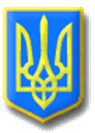 ЛИТОВЕЗЬКА СІЛЬСЬКА РАДАІВАНИЧІВСЬКОГО РАЙОНУ, ВОЛИНСЬКОЇ ОБЛАСТІ ПРОТОКОЛТретьої сесії Литовезької сільської ради восьмого скликання Від 09 грудня 2020 року                             с.Литовеж                                  Всього обрано 22 депутатиПрисутні: на сесії 20 депутатів:        Іваницька Тетяна Іванівна, Ганюк Лілія Іванівна,  Сибіра Ольга Федорівна, Баран Олександр Михайлович , Соломенюк Михайло Сергійович, Джура Ігор Анатолійович, Крась Андрій Васильович, Котилко Борис Борисович, Боярська Тетяна Володимирівна, Кузьмінчук Галина Анатоліївна, Кобзар Наталія Володимирівна, Касян Оксана Сергіївна, Киця Ірина Леонідівна, Кукоба Тетяна Петрівна, Гарасимчук Алла Володимирівна, Щокін Віталій Володимирович, Жукова Мирослава Миколаївна, Романюк Іван Володимирович, Клин Андрій Леонідович, Громик Олександр Іванович. Відсутні: Мошинський Андрій Миколайович, Величко Андрій Вікторович                      ( з поважних причин)Запрошені:Райко О.І.- староста Заставненського старостинського округу;                       Цибуховський О.Д.- староста Заболотцівського старостинського округу;                                                               Мельник Ю.В.- староста Мовниківського старостинського округу.Сесію веде голова Литовезької сільської ради  - Касянчук О.Л.Для ведення протоколу засідання сесії необхідно обрати секретаря.Поступила пропозиція секретарем сесії обрати діючого секретаря – Жукову Мирославу Миколаївну Питання ставиться на голосування.Проголосували:   «за» - одноголосно.Секретар засідання  -   Жукова Мирослава Миколаївна.     На третю  сесію Литовезької сільської ради восьмого скликання прибуло  20 депутатів. Відповідно до пункту 12 статті 46 Закону України «Про місцеве самоврядування в Україні» сесія є правомочною. У кого є які пропозиції щодо початку роботи сесії? Поступила пропозиція роботу третьої сесії Литовезької  сільської ради восьмого  скликання розпочати. Хто за дану пропозицію прошу голосувати? Проти? Утримався? Голосували одноголосно. Третя сесія Литовезької сільської ради восьмого скликання оголошена відкритою.Депутати  сільської ради та присутні виконали Державний Гімн України,сільський голова Касянчук О.Л.  пропонує обрати лічильну комісію для проведення поіменного голосування в складі 2-х депутатів.Питання про кількісний склад лічильної комісії ставиться на голосування:Проголосували:«за»- одноголосно.Рішення прийнятоДо складу лічильної комісії пропонується обрати депутатів сільської ради:Голова лічильної комісії: Соломенюк Михайло Сергійович,секретар лічильної комісії: Боярська Тетяна Володимирівна.Питання про персональний склад лічильної комісії ставиться на голосування:Проголосували:«за»- одноголосно.Рішення прийнятоПорядок денний:1.Про затвердження порядку денного третьої сесії Литовезької  сільської ради восьмого скликання.Доповідач: О.Л.Касянчук – сільський голова.2 Про внесення змін в рішення №33/2 від 20 грудня 2019 року «Про  бюджет  об’єднаної територіальної  громади на  2020 рік  Литовезької сільської ради».Доповідач: О.В.Панасюк – начальник відділу, головний бухгалтер.3. Про встановлення батьківської плати за харчування дітей у ДНЗ «Сонечко» с. Литовеж та ДНЗ «Метелик» с. Мовники та ЗДО «Пізнайко» с. Заставне на 2021 рік.Доповідач: О.Л.Касянчук – сільський голова.4.Про організацію харчування у загальноосвітніх закладах громади у ІІ семестрі2020– 2021н.р.Доповідач: О.Л.Касянчук – сільський голова.5. Про  затвердження штатних  розписів закладів, установ освіти та  культури Литовезької  сільської ради.Доповідач: О.Л.Касянчук– сільський голова.6. Про затвердження графіку роботи сесій Литовезької сільської ради на 2021 рік.Доповідач: О.Л.Касянчук – сільський голова.7.Про затвердження штатного розпису  ЦНСП  Литовезької сільської ради.Доповідач: О.Л.Касянчук – сільський голова.8.  Про затвердження Програми  урочистих та святкових заходів  в  Литовезькій сільській ради на 2021 рік.Доповідач: О.Л.Касянчук – сільський голова.9. Про затвердження Програми підтримки ініціатив жителів Литовезької об’єднаної територіальної громади «Громада та влада» на 2021 рік.Доповідач: О.Л.Касянчук - сільський голова.10. Про план діяльності Литовезької сільської ради з підготовки проектів регуляторних актів на 2021 рік.Доповідач: О.Л.Касянчук - сільський голова. 11. Про організацію громадських робіт на території об’єднаної територіальної громади Литовезької сільської ради на 2021 рік.Доповідач: О.Л.Касянчук – сільський голова.12. Про затвердження плану роботи Литовезької сільської  ради на І півріччя 2021 року.Доповідач: О.Л.Касянчук – сільський голова.13. Про затвердження Програми « Підвищення доступності та якості медичного обслуговування населення розвитку та підтримки комунального некомерційного підприємства».Доповідач: О.Л.Касянчук – сільський голова.14.Про затвердження  «Програми інформатизації Литовезької  сільської ради на 2021-2023 роки ».Доповідач: О.Л.Касянчук– сільський голова.15. Про надання дозволу на виготовлення технічної документації із землеустрою щодо встановлення меж земельної ділянки в натурі (на місцевості) гр.Чикарову М.В. для ведення особистого селянського господарства (пай).Доповідач: Б.Є.Кирпичов – начальник відділу земельних відносин, комунальної власності, містобудування, архітектури, соціально-економічного розвитку та інвестицій.16.Про надання дозволу на виготовлення технічної документації із землеустрою щодо встановлення меж земельної ділянки в натурі (на місцевості) громадянину Вороні Ю.В. для ведення особистого селянського господарства (пай).Доповідач: Б.Є.Кирпичов – начальник відділу земельних відносин, комунальної власності, містобудування, архітектури, соціально-економічного розвитку та інвестицій.17. Про надання дозволу на розроблення  детального плану території земельної ділянки для обслуговування господарської будівлі по вул.Прибузькій, с.Заставне.Доповідач: Б.Є.Кирпичов – начальник відділу земельних відносин, комунальної власності, містобудування, архітектури, соціально-економічного розвитку та інвестицій.18.Про затвердження технічної документації із землеустрою щодо встановлення меж земельної ділянки в натурі (на місцевості) гр. Щокіну В.В. для ведення особистого селянського господарства за межами с.Литовеж.Доповідач: Б.Є.Кирпичов – начальник відділу земельних відносин, комунальної власності, містобудування, архітектури, соціально-економічного розвитку та інвестицій.19.Про затвердження технічної документації із землеустрою щодо встановлення (відновлення) меж земельної ділянки в натурі (на місцевості) гр. Чумак Л.А. для будівництва та обслуговування житлового будинку, господарських будівель і споруд в межах с.Заболотці.Доповідач: Б.Є.Кирпичов – начальник відділу земельних відносин, комунальної власності, містобудування, архітектури, соціально-економічного розвитку та інвестицій.20. Про затвердження технічної документації із землеустрою щодо встановлення меж земельної ділянки в натурі (на місцевості) гр. Музиці Л.С. для ведення особистого селянського господарства за межами с.Литовеж.Доповідач: Б.Є.Кирпичов – начальник відділу земельних відносин, комунальної власності, містобудування, архітектури, соціально-економічного розвитку та інвестицій.21. Про затвердження технічної документації із землеустрою щодо встановлення меж земельної ділянки в натурі (на місцевості) гр.Кантор Н.С., Корнійчук Г.М. в межах с.Литовеж.Доповідач: Б.Є.Кирпичов – начальник відділу земельних відносин, комунальної власності, містобудування, архітектури, соціально-економічного розвитку та інвестицій.22. Про затвердження технічної документації із землеустрою щодо встановлення (відновлення) меж земельної ділянки в натурі (на місцевості) гр. Залізецькій Л.А. для будівництва та обслуговування житлового будинку, господарських будівель і споруд в межах с.Заболотці.Доповідач: Б.Є.Кирпичов – начальник відділу земельних відносин, комунальної власності, містобудування, архітектури, соціально-економічного розвитку та інвестицій.23. Про затвердження технічної документації із землеустрою щодо встановленн(відновлення) меж земельної ділянки в натурі (на місцевості) гр. Дацюк Г.Ф. для будівництва та обслуговування житлового будинку, господарських будівель і споруд в межах с.Заболотці.Доповідач: Б.Є.Кирпичов – начальник відділу земельних відносин, комунальної власності, містобудування, архітектури, соціально-економічного розвитку та інвестицій.24. Про затвердження технічної документації із землеустрою щодо встановлення (відновлення) меж земельної ділянки в натурі (на місцевості) гр. Буйволу М.П. для будівництва та обслуговування житлового будинку, господарських будівель і споруд в межах с.Литовеж.Доповідач: Б.Є.Кирпичов – начальник відділу земельних відносин, комунальної власності, містобудування, архітектури, соціально-економічного розвитку та інвестицій.25.Про затвердження технічної документації із землеустрою щодо встановлення (відновлення) меж земельної ділянки в натурі (на місцевості) гр. Бакиці В.Є. для будівництва та обслуговування житлового будинку, господарських будівель і споруд в межах с.Заболотці.Доповідач: Б.Є.Кирпичов – начальник відділу земельних відносин, комунальної власності, містобудування, архітектури, соціально-економічного розвитку та інвестицій.26.Про затвердження технічної документації із землеустрою щодо встановлення (відновлення) меж земельної ділянки в натурі (на місцевості) гр. Чумак Л.А. в межах с.Заболотці.Доповідач: Б.Є.Кирпичов – начальник відділу земельних відносин, комунальної власності, містобудування, архітектури, соціально-економічного розвитку та інвестицій.27. Про затвердження технічної документації із землеустрою щодо встановлення (відновлення) меж земельної ділянки в натурі (на місцевості) гр. Сазановій Н.Є. в межах с.Заболотці.Доповідач: Б.Є.Кирпичов – начальник відділу земельних відносин, комунальної власності, містобудування, архітектури, соціально-економічного розвитку та інвестицій.28.Про затвердження технічної документації із землеустрою щодо встановлення (відновлення) меж земельної ділянки в натурі (на місцевості) гр. Крась В.М. в межах с.Заставне.Доповідач: Б.Є.Кирпичов – начальник відділу земельних відносин, комунальної власності, містобудування, архітектури, соціально-економічного розвитку та інвестицій.29. Про затвердження технічної документації із землеустрою щодо встановлення (відновлення) меж земельної ділянки в натурі (на місцевості) гр. Крась В.М. в межах с.Заставне.Доповідач: Б.Є.Кирпичов – начальник відділу земельних відносин, комунальної власності, містобудування, архітектури, соціально-економічного розвитку та інвестицій.30. Про затвердження технічної документації із землеустрою щодо встановлення (відновлення) меж земельної ділянки в натурі (на місцевості) гр. Корнійчук Г.М. в межах с.Литовеж.Доповідач: Б.Є.Кирпичов – начальник відділу земельних відносин, комунальної власності, містобудування, архітектури, соціально-економічного розвитку та інвестицій. 31.Про затвердження технічної документації із землеустрою щодо встановлення (відновлення) меж земельної ділянки в натурі (на місцевості) гр. Коляді В.В. в межах с.Біличі.Доповідач: Б.Є.Кирпичов – начальник відділу земельних відносин, комунальної власності, містобудування, архітектури, соціально-економічного розвитку та інвестицій.32. Про затвердження технічної документації із землеустрою щодо встановлення (відновлення) меж земельної ділянки в натурі (на місцевості) гр. Дворак Т.І. за межами с.Литовеж.Доповідач: Б.Є.Кирпичов – начальник відділу земельних відносин, комунальної власності, містобудування, архітектури, соціально-економічного розвитку та інвестицій.33. Про затвердження технічної документації із землеустрою щодо встановлення (відновлення) меж земельної ділянки в натурі (на місцевості) гр. Дацюк Г.Ф. в межах с.Заболотці.Доповідач: Б.Є.Кирпичов – начальник відділу земельних відносин, комунальної власності, містобудування, архітектури, соціально-економічного розвитку та інвестицій.34 Про затвердження технічної документації із землеустрою щодо встановлення (відновлення) меж земельної ділянки в натурі (на місцевості) гр. Башук Р.Є. в межах с.Заболотці.Доповідач: Б.Є.Кирпичов – начальник відділу земельних відносин, комунальної власності, містобудування, архітектури, соціально-економічного розвитку та інвестицій.35.Про затвердження технічної документації із землеустрою щодо встановлення (відновлення) меж земельної ділянки в натурі (на місцевості) гр. Бакиці В.Є. в межах с.Заболотці.Доповідач: Б.Є.Кирпичов – начальник відділу земельних відносин, комунальної власності, містобудування, архітектури, соціально-економічного розвитку та інвестицій.36.Про затвердження технічної документації із   землеустрою   щодо поділу  земельної ділянки комунальної власності на території  Литовезької сільської радиДоповідач: Б.Є.Кирпичов – начальник відділу земельних відносин, комунальної власності, містобудування, архітектури, соціально-економічного розвитку та інвестицій.37.Про затвердження проекту землеустрою щодо відведення  земельної ділянки у власність гр. Мазурку М.І. за межами с.Біличі.Доповідач: Б.Є.Кирпичов – начальник відділу земельних відносин, комунальної власності, містобудування, архітектури, соціально-економічного розвитку та інвестицій.38.Про затвердження проекту землеустрою щодо відведення  земельної ділянки у власність гр. Зайцю А.А. в межах с.Біличі.Доповідач: Б.Є.Кирпичов – начальник відділу земельних відносин, комунальної власності, містобудування, архітектури, соціально-економічного розвитку та інвестицій.39.Про затвердження проекту землеустрою щодо відведення  земельної ділянки у власність гр. Цекот О.М. за межами с.Заставне.Доповідач: Б.Є.Кирпичов – начальник відділу земельних відносин, комунальної власності, містобудування, архітектури, соціально-економічного розвитку та інвестицій.40.Про затвердження проекту землеустрою щодо відведення  земельної ділянки у власність гр. Худинець Є.А. в межах с.Литовеж.Доповідач: Б.Є.Кирпичов – начальник відділу земельних відносин, комунальної власності, містобудування, архітектури, соціально-економічного розвитку та інвестицій.41. Про затвердження проекту землеустрою щодо відведення  земельної ділянки у власність гр. Фіньк О.Р. в межах с.Литовеж.Доповідач: Б.Є.Кирпичов – начальник відділу земельних відносин, комунальної власності, містобудування, архітектури, соціально-економічного розвитку та інвестицій.42.Про затвердження проекту землеустрою щодо відведення  земельної ділянки у власність гр. Сороці О.В. за межами с.Заставне.Доповідач: Б.Є.Кирпичов – начальник відділу земельних відносин, комунальної власності, містобудування, архітектури, соціально-економічного розвитку та інвестицій.43. Про затвердження проекту землеустрою щодо відведення  земельної ділянки у власність гр. Романову Р.Ф. в межах с.Заставне.Доповідач: Б.Є.Кирпичов – начальник відділу земельних відносин, комунальної власності, містобудування, архітектури, соціально-економічного розвитку та інвестицій.44.Про затвердження проекту землеустрою щодо відведення  земельної ділянки у власність гр. Редьці Н.П. в межах с.Заставне.Доповідач: Б.Є.Кирпичов – начальник відділу земельних відносин, комунальної власності, містобудування, архітектури, соціально-економічного розвитку та інвестицій.45. Про затвердження проекту землеустрою щодо відведення  земельної ділянки у власність гр. Неділі В.А. за межами с.Заболотці.Доповідач: Б.Є.Кирпичов – начальник відділу земельних відносин, комунальної власності, містобудування, архітектури, соціально-економічного розвитку та інвестицій.46. Про затвердження проекту землеустрою щодо відведення  земельної ділянки у власність гр. Мартинюк С.М. за межами с.Заставне.Доповідач: Б.Є.Кирпичов – начальник відділу земельних відносин, комунальної власності, містобудування, архітектури, соціально-економічного розвитку та інвестицій.47. Про затвердження проекту землеустрою щодо відведення  земельної ділянки у власність гр. Крисі Н.О. в межах с.Литовеж.Доповідач: Б.Є.Кирпичов – начальник відділу земельних відносин, комунальної власності, містобудування, архітектури, соціально-економічного розвитку та інвестицій.48. Про затвердження проекту землеустрою щодо відведення  земельної ділянки у власність гр. Крась П.С. в межах с.Заставне.Доповідач: Б.Є.Кирпичов – начальник відділу земельних відносин, комунальної власності, містобудування, архітектури, соціально-економічного розвитку та інвестицій.49. Про затвердження проекту землеустрою щодо відведення  земельної ділянки у власність гр. Дубенюк В.Р. в межах с.Заболотці.Доповідач: Б.Є.Кирпичов – начальник відділу земельних відносин, комунальної власності, містобудування, архітектури, соціально-економічного розвитку та інвестицій.50. Про затвердження проекту землеустрою щодо відведення  земельної ділянки у власність гр. Дричику Д.О. в межах с.Литовеж.Доповідач: Б.Є.Кирпичов – начальник відділу земельних відносин, комунальної власності, містобудування, архітектури, соціально-економічного розвитку та інвестицій.51. Про затвердження проекту землеустрою щодо відведення  земельної ділянки у власність гр. Дричику В.О. в межах с.Литовеж.Доповідач: Б.Є.Кирпичов – начальник відділу земельних відносин, комунальної власності, містобудування, архітектури, соціально-економічного розвитку та інвестицій.52. Про затвердження проекту землеустрою щодо відведення  земельної ділянки у власність гр. Безручко О.В. в межах с.Заставне.Доповідач: Б.Є.Кирпичов – начальник відділу земельних відносин, комунальної власності, містобудування, архітектури, соціально-економічного розвитку та інвестицій.53. Про затвердження проекту землеустрою щодо відведення  земельної ділянки у власність гр. Алєксєєву А.О. в межах с.Заболотці.Доповідач: Б.Є.Кирпичов – начальник відділу земельних відносин, комунальної власності, містобудування, архітектури, соціально-економічного розвитку та інвестицій.54. Про відновлення меж земельної ділянки  в натурі (на місцевості).Доповідач: Б.Є.Кирпичов – начальник відділу земельних відносин, комунальної власності, містобудування, архітектури, соціально-економічного розвитку та інвестицій.55. Про надання дозволу на виготовлення  проекту із землеустрою щодо відведення земельної ділянки в оренду для  городництва в межах с.Литовеж, гр.Якимчуку І.М.Доповідач: Б.Є.Кирпичов – начальник відділу земельних відносин, комунальної власності, містобудування, архітектури, соціально-економічного розвитку та інвестицій.56.Про надання дозволу на виготовлення проекту із землеустрою щодо відведення земельної ділянки в оренду для  городництва в межах с.Литовеж, гр.Марковій Н.В.Доповідач: Б.Є.Кирпичов – начальник відділу земельних відносин, комунальної власності, містобудування, архітектури, соціально-економічного розвитку та інвестицій.57. Про надання дозволу на виготовлення проекту із землеустрою щодо відведення земельної ділянки в оренду для  городництва в межах с.Литовеж, гр.Адамчук М.Ф.Доповідач: Б.Є.Кирпичов – начальник відділу земельних відносин, комунальної власності, містобудування, архітектури, соціально-економічного розвитку та інвестицій.58.Про надання дозволу на розробку проекту землеустрою щодо відведення земельної ділянки у власність гр. Шницеру В.В. в межах с.Заставне.Доповідач: Б.Є.Кирпичов – начальник відділу земельних відносин, комунальної власності, містобудування, архітектури, соціально-економічного розвитку та інвестицій.59. Про надання дозволу на розробку проекту землеустрою щодо відведення земельної ділянки у власність гр. Тимчуку М.О. за межами с.Заставне.Доповідач: Б.Є.Кирпичов – начальник відділу земельних відносин, комунальної власності, містобудування, архітектури, соціально-економічного розвитку та інвестицій.60. Про надання дозволу на розробку проекту землеустрою щодо відведення земельної ділянки у власність гр. Соломенюку С.О. в межах с.Заставне.Доповідач: Б.Є.Кирпичов – начальник відділу земельних відносин, комунальної власності, містобудування, архітектури, соціально-економічного розвитку та інвестицій.61. Про надання дозволу на розробку проекту землеустрою щодо відведення земельної ділянки у власність гр. Сибірі О.Ф. в межах с.Заставне.Доповідач: Б.Є.Кирпичов – начальник відділу земельних відносин, комунальної власності, містобудування, архітектури, соціально-економічного розвитку та інвестицій.62. Про надання дозволу на розробку проекту землеустрою щодо відведення земельної ділянки у власність гр. Попік І.О. в межах с.Заболотці.Доповідач: Б.Є.Кирпичов – начальник відділу земельних відносин, комунальної власності, містобудування, архітектури, соціально-економічного розвитку та інвестицій.63. Про надання дозволу на розробку проекту землеустрою щодо відведення земельної ділянки у власність гр. Попік В.С. в межах с.Заболотці.Доповідач: Б.Є.Кирпичов – начальник відділу земельних відносин, комунальної власності, містобудування, архітектури, соціально-економічного розвитку та інвестицій.64. Про надання дозволу на розробку проекту землеустрою щодо відведення земельної ділянки у власність гр. Панасюк Т.П. за межами с.Заболотці.Доповідач: Б.Є.Кирпичов – начальник відділу земельних відносин, комунальної власності, містобудування, архітектури, соціально-економічного розвитку та інвестицій.65. Про надання дозволу на розробку проекту землеустрою щодо відведення земельної ділянки у власність гр. Мариш С.Б. в межах с.Литовеж.Доповідач: Б.Є.Кирпичов – начальник відділу земельних відносин, комунальної власності, містобудування, архітектури, соціально-економічного розвитку та інвестицій.66. Про надання дозволу на розробку проекту землеустрою щодо відведення земельної ділянки у власність гр. Лисаку О.О. за межами с.Литовеж.Доповідач: Б.Є.Кирпичов – начальник відділу земельних відносин, комунальної власності, містобудування, архітектури, соціально-економічного розвитку та інвестицій.67. Про надання дозволу на розробку проекту землеустрою щодо відведення земельної ділянки у власність гр. Лисаку О.О. за межами с.Литовеж.Доповідач: Б.Є.Кирпичов – начальник відділу земельних відносин, комунальної власності, містобудування, архітектури, соціально-економічного розвитку та інвестицій.68. Про надання дозволу на розробку проекту землеустрою щодо відведення земельної ділянки у власність гр. Кулініч О.М. в межах с.Заболотці.Доповідач: Б.Є.Кирпичов – начальник відділу земельних відносин, комунальної власності, містобудування, архітектури, соціально-економічного розвитку та інвестицій.69. Про надання дозволу на розробку проекту землеустрою щодо відведення земельної ділянки у власність гр. Кошлатій Д.М. в межах с.Заставне.Доповідач: Б.Є.Кирпичов – начальник відділу земельних відносин, комунальної власності, містобудування, архітектури, соціально-економічного розвитку та інвестицій.70.Про надання дозволу на розробку проекту землеустрою щодо відведення земельної ділянки у власність гр. Корніюку Ю.С. за межами с.Заболотці.Доповідач: Б.Є.Кирпичов – начальник відділу земельних відносин, комунальної власності, містобудування, архітектури, соціально-економічного розвитку та інвестицій.71. Про надання дозволу на розробку проекту землеустрою щодо відведення земельної ділянки у власність гр. Киці С.П. в межах с.Біличі.Доповідач: Б.Є.Кирпичов – начальник відділу земельних відносин, комунальної власності, містобудування, архітектури, соціально-економічного розвитку та інвестицій.72.  Про надання  дозволу на розробку  Проекту землеустрою щодо відведення земельної ділянки в оренду громадянці Гомон Ірині Олегівні  для сінокосіння та випасання худоби із земель комунальної власності сільськогосподарського  призначення за межами території с.Заставне.Доповідач: Б.Є.Кирпичов – начальник відділу земельних відносин, комунальної власності, містобудування, архітектури, соціально-економічного розвитку та інвестицій.73. Про надання дозволу на розробку проекту землеустрою щодо відведення земельної ділянки у власність гр. Гайдуковій О.І. за межами с.Біличі.Доповідач: Б.Є.Кирпичов – начальник відділу земельних відносин, комунальної власності, містобудування, архітектури, соціально-економічного розвитку та інвестицій.74. Про надання дозволу на розробку проекту землеустрою щодо відведення земельної ділянки у власність гр. Войтовичу Я.В. в межах с.Литовеж.Доповідач: Б.Є.Кирпичов – начальник відділу земельних відносин, комунальної власності, містобудування, архітектури, соціально-економічного розвитку та інвестицій.75. Про надання дозволу на розробку проекту землеустрою щодо відведення земельної ділянки у власність гр. Войтовичу Н.О. в межах с.Литовеж.Доповідач: Б.Є.Кирпичов – начальник відділу земельних відносин, комунальної власності, містобудування, архітектури, соціально-економічного розвитку та інвестицій.76. Про надання дозволу на розробку проекту землеустрою щодо відведення земельної ділянки у власність гр. Войтович Н.О. в межах с.Литовеж.Доповідач: Б.Є.Кирпичов – начальник відділу земельних відносин, комунальної власності, містобудування, архітектури, соціально-економічного розвитку та інвестицій.77.Про затвердження проекту землеустрою щодо відведення  земельної ділянки у власність гр. Фардєєвій О.Г. в межах с.Мовники.Доповідач: Б.Є.Кирпичов – начальник відділу земельних відносин, комунальної власності, містобудування, архітектури, соціально-економічного розвитку та інвестицій.78.Про внесення змін в рішення Литовезької сільської ради від 16.10.2020 року №41/24 «Про затвердження технічної документації із землеустрою щодо встановлення (відновлення) меж земельної ділянки в натурі (на місцевості) гр. Шницеру В.В. в межах с.Заставне».Доповідач: Б.Є.Кирпичов – начальник відділу земельних відносин, комунальної власності, містобудування, архітектури, соціально-економічного розвитку та інвестицій.79.Про затвердження технічної документації із землеустрою щодо встановлення (відновлення) меж земельних ділянок в натурі на (місцевості) невитребуваних та не успадкованих земельних часток (паїв) та передачу їх оренду  ТзОВ «П’ятидні».Доповідач: Б.Є.Кирпичов – начальник відділу земельних відносин, комунальної власності, містобудування, архітектури, соціально-економічного розвитку та інвестицій.80.Про надання дозволу на розробку проекту землеустрою щодо відведення земельної ділянки у власність гр. Крась І.І. в межах с.Заставне.Доповідач: Б.Є.Кирпичов – начальник відділу земельних відносин, комунальної власності, містобудування, архітектури, соціально-економічного розвитку та інвестицій.81.Різне1.СЛУХАЛИ: Про затвердження порядку денного третьої сесії Литовезької сільської ради восьмого скликання.ДОПОВІДАЄ: Касянчук О.Л. – сільський голова, яка ознайомила депутатів з проектом рішення, порядком денним третьої сесії Литовезької сільської ради.ВИСТУПИЛИ: депутат ради – Клин А.Л., який запропонував підтримати проєкт  рішення.ГОЛОСУВАЛИ: прийняти проєкт рішення за основу і в цілому, як рішення ради«за» - 19 ;   ( Ганюк Л.І.  покинула  зал  засідань)  «проти» - 0;  «утримався»   - 0.ВИРІШИЛИ: рішення «Про затвердження порядку денного третьої сесії Литовезької сільської ради восьмого скликання» - прийняти (рішення №3/1 додається)2.СЛУХАЛИ: Про внесення змін в рішення №33/2 від 20 грудня 2019 року «Про  бюджет  об’єднаної територіальної  громади на  2020 рік  Литовезької сільської ради».ДОПОВІДАЄ:  О.В.Панасюк – начальник відділу , головний бухгалтер, яка ознайомила з проектом рішення.ВИСТУПИЛИ: депутат ради – Соломенюк М.С., який запропонував підтримати проєкт рішення. ГОЛОСУВАЛИ: прийняти проєкт рішення за основу і в цілому, як рішення ради«за» - 20  ;  «проти» - 0; «утримався» -0.ВИРІШИЛИ:рішення « Про внесення змін в рішення №33/2 від 20 грудня 2019 року «Про  бюджет  об’єднаної територіальної  громади на  2020 рік  Литовезької сільської ради» - прийняти  (рішення №3/2 додається)3.СЛУХАЛИ:  Про встановлення батьківської плати за харчування дітей у ДНЗ «Сонечко» с. Литовеж та ДНЗ «Метелик» с. Мовники та ЗДО «Пізнайко» с. Заставне на 2021 рік»ДОПОВІДАЄ: О.Л.Касянчук – сільський голова, яка зачитала проект рішення і наголосила, що батьківська плата в 2021 році буде становити 15 грн.ВИСТУПИЛИ: депутат ради – Баран О.М., який запропонував підтримати проєкт рішення.ГОЛОСУВАЛИ: прийняти проєкт рішення за основу і в цілому, як рішення ради«за» - 20 ;  «проти» - 0; «утримався» -0.ВИРІШИЛИ:рішення « Про встановлення батьківської плати за харчування дітей у ДНЗ «Сонечко» с. Литовеж та ДНЗ «Метелик» с. Мовники та ЗДО «Пізнайко» с. Заставне на 2021 рік.» - прийняти  (рішення №3/3 додається)4 .СЛУХАЛИ: Про організацію харчування у загальноосвітніх закладах громади у ІІ семестрі 2020 – 2021н.р.ДОПОВІДАЄ: О.Л.Касянчук -  сільський голова, яка ознайомила з проектом рішення.ВИСТУПИЛИ: депутат ради – Романюк І.В., який запропонував внести зміни в рішення.ВИСТУПИЛИ: депутат ради – Киця І.Л., яка запропонувала перенести розгляд даного питання на наступну чергову сесію. ГОЛОСУВАЛИ: перенести  проєкт рішення на наступну чергову сесію, як рішення ради«за» - 19 ;  ( Джура І.А. покинув зал засідань) «проти» - 0; «утримався» -0.ВИРІШИЛИ: перенести проект рішення на наступну чергову  сесію «Про організацію харчування у загальноосвітніх закладах громади у ІІ семестрі 2020 – 2021н.р.»- перенести  5.СЛУХАЛИ:  Про  затвердження штатних  розписів закладів, установ освіти та  культури Литовезької  сільської ради.ДОПОВІДАЄ: О.Л.Касянчук – сільський голова, яка ознайомила депутатів з проєктом рішення.ВИСТУПИЛИ: депутат ради – Романюк І.В., який обгрунтував необхідність введення до штату Заболотцівського ліцею 0,75 ставки прибиральник приміщень .ВИСТУПИЛИ: Райко О.І. – староста Заставненського  старостинського округу, яка звернулася до депутатів з проханням ввести в ЗДО « Пізнайко» 0,25 ставки музичного  керівника.ВИСТУПИЛИ: депутат ради – Кузьмінчук Г.А., яка звернулася до депутатів з проханням ввести 0,25 ставки прибиральник приміщень.ВИСТУПИЛИ: депутат ради – Киця І.Л., яка запропонувала перенести розгляд даного питання на чергову  наступну сесію.ГОЛОСУВАЛИ: перенести  проєкт рішення на чергову наступну сесію «за» - 20 ;  «проти» - 0; «утримався» -0.ВИРІШИЛИ:перенести проєкт рішення на наступну чергову сесію «Про організацію харчування у загальноосвітніх закладах громади у ІІ семестрі 2020– 2021н.р.» - перенести.6.СЛУХАЛИ:  Про затвердження графіку роботи сесій Литовезької сільської ради на 2021 рік.ДОПОВІДАЄ: О.Л.Касянчук – сільський голова, яка ознайомила з графіком роботи сесій Литовезької ради на 2021 рік.ВИСТУПИЛИ: депутат ради – Сибіра О.Ф., яка запропонувала підтримати проєкт рішення.ГОЛОСУВАЛИ: прийняти проєкт рішення за основу і в цілому, як рішення ради«за» - 19; ( Громик О.І.покинув зал засідань) «проти» - 0; «утримався» -1.ВИРІШИЛИ:рішення «Про затвердження графіку роботи сесій Литовезької сільської ради на 2021 рік » - прийняти.  (рішення №3/6 додається)7. СЛУХАЛИ: Про затвердження штатного розпису  ЦНСП  Литовезької сільської ради.ДОПОВІДАЄ: О.Л.Касянчук – сільський голова, яка ознайомила з проектом рішення.ВИСТУПИЛИ: депутат ради – Кобзар Н.В., яка запропонувала підтримати проєкт рішення.ГОЛОСУВАЛИ: прийняти проєкт рішення за основу і в цілому, як рішення ради«за» - 20 ;  «проти» - 0; «утримався» -0.ВИРІШИЛИ: рішення «Про затвердження штатного розпису  ЦНСП  Литовезької сільської ради» - прийняти.  (рішення №3/7додається)8.СЛУХАЛИ: Про затвердження Програми  урочистих та святкових заходів  в  Литовезькій сільській ради на 2021 рік.ДОПОВІДАЄ: О.Л.Касянчук – сільський голова, яка зачитала проект рішення, ознайомила присутніх зі змістом програми та  заходами, які будуть проводитися в Литовезькій сільській раді впродовж року.ВИСТУПИЛИ: депутат ради – Соломенюк М.С., який   запропонував  підтримати проєкт рішення.ГОЛОСУВАЛИ: прийняти проєкт рішення за основу і в цілому, як рішення ради«за» - 20 ;  «проти» - 0; «утримався» - 0.ВИРІШИЛИ: рішення « Про затвердження Програми  урочистих та святкових заходів  в  Литовезькій сільській ради на 2021 рік» - прийняти.  (рішення №3/8 додається)9.СЛУХАЛИ:  Про затвердження Програми підтримки ініціатив жителів Литовезької об’єднаної територіальної громади «Громада та влада» на 2021 рік.ДОПОВІДАЄ: О.Л.Касянчук - сільський голова, яка ознайомила присутніх зі змістом програми та пояснила, яка  мета її прийняття.ВИСТУПИЛИ: депутат ради – Кузмінчук Г.А., яка запропонувала підтримати проєкт рішення.ГОЛОСУВАЛИ: прийняти проєкт рішення за основу і в цілому, як рішення ради«за» - 19 ; ( Джура покинув зал засідань) «проти» - 0; «утримався» -0.ВИРІШИЛИ: рішення « Про затвердження Програми підтримки ініціатив жителів Литовезької об’єднаної територіальної громади «Громада та влада» на 2021 рік.» - прийняти.  (рішення №3/9 додається)10.СЛУХАЛИ:  Про план діяльності Литовезької сільської ради з підготовки проектів регуляторних актів на 2021 рік.ДОПОВІДАЄ: О.Л.Касянчук - сільський голова, яка зачитала проєкт рішення та ознайомила всіх присутніх із планом діяльності Литовезької сільської ради з підготовки проектів регуляторних актів на 2021 рік.ВИСТУПИЛИ: депутат ради – Кобзар Н.В., яка запропонувала підтримати проєкт рішення.ГОЛОСУВАЛИ: прийняти проєкт рішення за основу і в цілому, як рішення ради«за» - 19 ; ( Джура покинув зал засідань)   «проти» - 0; «утримався» - 0.ВИРІШИЛИ: рішення  «Про план діяльності Литовезької сільської ради з підготовки проектів регуляторних актів на 2021 рік» - прийняти.  (рішення №3/10 додається)11. СЛУХАЛИ:  Про організацію громадських робіт на території об’єднаної територіальної громади Литовезької сільської ради на 2021 рік.ДОПОВІДАЄ: О.Л.Касянчук – сільський голова,  яка зачитала проект рішення, та  ознайомила присутніх з ПЕРЕЛІКОМ  видів громадських робіт, що відповідають потребам територіальної громади та організовуються виконавчим комітетом Литовезької сільської ради об’єднаної територіальної громади за участю Іваничівської районної філії Волинського обласного центру зайнятості на договірних засадах у 2021 році.ВИСТУПИЛИ: депутат ради – Ганюк Л.І., яка запропонувала підтримати проєкт рішення.ГОЛОСУВАЛИ: прийняти проєкт рішення за основу і в цілому, як рішення ради«за» - 20;  «проти» - 0; «утримався» - 0.ВИРІШИЛИ:  рішення «Про організацію громадських робіт на території об’єднаної територіальної громади  Литовезької сільської ради на 2021 рік» - прийняти. (рішення №3/11 додається)12.СЛУХАЛИ: Про затвердження плану роботи Литовезької сільської   ради наІ півріччя 2021 року.ДОПОВІДАЄ: О.Л.Касянчук– сільський голова, відповідно до п.7, п.1 ст.26 Закону України «Про місцеве  самоврядування в Україні», та враховуючи пропозиції депутатів ради пропоную для затвердження такий план роботи сільської ради на  2021 рік (зачитує план згідно додатку). Пропоную дозволити постійним комісіям при необхідності вносити зміни до плану роботи.ВИСТУПИЛИ: депутат ради – Клин А.Л., який  запропонував  підтримати проєкт рішення.ГОЛОСУВАЛИ: прийняти проєкт рішення за основу і в цілому, як рішення ради«за» - 20 ;  «проти» - 0; «утримався» -0.ВИРІШИЛИ: рішення «Про затвердження плану роботи Литовезької сільської   ради на І півріччя 2021 року» - прийняти.  (рішення №3/12 додається)13. СЛУХАЛИ: Про затвердження програми « Підвищення доступності та якості медичного обслуговування населення, розвитку та підтримки комунального некомеріційного підприємства».ДОПОВІДАЄ: О.Л.Касянчук – сільський голова, яка ознайомила з програмою, проектом рішення.ВИСТУПИЛИ: депутат ради – Котилко Б.Б., який  запропонував  підтримати проєкт рішення.ГОЛОСУВАЛИ: прийняти проєкт рішення за основу і в цілому, як рішення ради«за» - 20 ;  «проти» - 0; «утримався» - 0.ВИРІШИЛИ: рішення «Про затвердження програми «Підвищення доступності та якості медичного обслуговування населення, розвитку та підтримки комунального некомеріційного підприємства» - прийняти.  (рішення №3/13 додається)14.СЛУХАЛИ: Про затвердження  «Програми інформатизації Литовезької  сільської ради на 2021-2023 роки.»ДОПОВІДАЄ: О.Л.Касянчук– сільський голова, яка ознайомила з проектом рішення.ВИСТУПИЛИ: депутат ради – Соломенюк М.С., який  запропонував  підтримати проєкт рішення.ГОЛОСУВАЛИ: прийняти проєкт рішення за основу і в цілому, як рішення ради«за» - 20 ;  «проти» - 0;  «утримався» - 0.ВИРІШИЛИ: рішення «Про затвердження  «Програми інформатизації Литовезької  сільської ради на 2021-2023 роки» - прийняти.  (рішення №3/14 додається)Сільський голова -  Касянчук О.Л., сказала:         «Шановні депутати, далі ми приступаємо до розгляду земельних питань. Я вкотре нагадую вам про конфлікт інтересів, будь ласка, будьте уважні. До слова запрошую Б.Є.Кирпичова - начальника відділу земельних відносин, комунальної власності, містобудування, архітектури, соціально-економічного розвитку та інвестицій».15. СЛУХАЛИ: Про надання дозволу на виготовлення технічної документації із землеустрою щодо встановлення меж земельної ділянки в натурі (на місцевості) гр.Чикарову М.В. для ведення особистого селянського господарства (пай)ДОПОВІДАЄ : Б.Є.Кирпичов – начальник відділу земельних відносин, комунальної власності, містобудування, архітектури, соціально-економічного розвитку та інвестицій.ВИСТУПИЛИ: депутат ради – Щокін В.В., який  запропонував  підтримати проєкт рішення.ГОЛОСУВАЛИ: прийняти проєкт рішення за основу і в цілому, як рішення ради«за»-20;  «проти» - 0; «утримався» -0.ВИРІШИЛИ: рішення «Про надання дозволу на виготовлення технічної документації із землеустрою щодо встановлення меж земельної ділянки в натурі (на місцевості) гр.Чикарову М.В. для ведення особистого селянського господарства (пай)»- прийняти. (рішення №3/15додається)16.СЛУХАЛИ: Про надання дозволу на виготовлення технічної документації із землеустрою щодо встановлення меж земельної ділянки в натурі (на місцевості) громадянину Вороні Ю.В. для ведення особистого селянського господарства (пай).ДОПОВІДАЄ: Б.Є.Кирпичов – начальник відділу земельних відносин, комунальної власності, містобудування, архітектури, соціально-економічного розвитку та інвестицій.ВИСТУПИЛИ: депутат ради – Котилко Б.Б., який  запропонував  підтримати проєкт рішення.ГОЛОСУВАЛИ: прийняти проєкт рішення за основу і в цілому, як рішення ради«за» - 20 ;  «проти» - 0; «утримався» - 0.ВИРІШИЛИ: рішення «Про надання дозволу на виготовлення технічної документації із землеустрою щодо встановлення меж земельної ділянки в натурі (на місцевості) громадянину Вороні Ю.В. для ведення особистого селянського господарства (пай).»- прийняти.  (рішення №3/16 додається)17. СЛУХАЛИ: Про надання дозволу на розроблення  детального плану території земельної ділянки для обслуговування господарської будівлі по вул.Прибузькій, с.Заставне.ДОПОВІДАЄ:Б.Є.Кирпичов – начальник відділу земельних відносин, комунальної власності, містобудування, архітектури, соціально-економічного розвитку та інвестицій.ВИСТУПИЛИ: депутат ради – Баран О.М., який  запропонував  підтримати проєкт рішення.ГОЛОСУВАЛИ: прийняти проєкт рішення за основу і  вцілому, як рішення ради«за» - 20;  «проти» - 0; «утримався» - 0.ВИРІШИЛИ: рішення «Про надання дозволу на розроблення  детального плану території земельної ділянки для обслуговування господарської будівлі по вул.Прибузькій, с.Заставне» - прийняти.  (рішення №3/17 додається)18.СЛУХАЛИ:Про затвердження технічної документації із землеустрою щодо встановлення меж земельної ділянки в натурі (на місцевості) гр. Щокіну В.В. для ведення особистого селянського господарства за межами с.Литовеж.ДОПОВІДАЄ: Б.Є.Кирпичов – начальник відділу земельних відносин, комунальної власності, містобудування, архітектури, соціально-економічного розвитку та інвестицій.ВИСТУПИЛИ: депутат ради – Кукоба Т.П., яка  запропонувала  підтримати проєкт рішення.ГОЛОСУВАЛИ: прийняти проєкт рішення за основу і в цілому, як рішення ради«за» - 19;  «проти» - 0; «утримався» -0 ( Щокін В.В., не голосував через конфлікт інтересів).ВИРІШИЛИ: рішення «Про затвердження технічної документації із землеустрою щодо встановлення меж земельної ділянки в натурі (на місцевості) гр. Щокіну В.В. для ведення особистого селянського господарства за межами с.Литовеж.» - прийняти. (рішення №3/18 додається)19. СЛУХАЛИ: Про затвердження технічної документації із землеустрою щодо встановлення ( відновлення)  меж  земельної  ділянки  в  натурі  (на місцевості) гр. Чумак Л.А. для будівництва та обслуговування житлового будинку, господарських будівель і споруд в межах с.Заболотці.ДОПОВІДАЄ: Б.Є.Кирпичов – начальник відділу земельних відносин, комунальної власності, містобудування, архітектури, соціально-економічного розвитку та інвестицій.ВИСТУПИЛИ: депутат ради – Кукоба Т.П., яка  запропонувала  підтримати проєкт рішення.ГОЛОСУВАЛИ: прийняти проєкт рішення за основу і в цілому, як рішення ради«за» - 20 ;  «проти» - 0; «утримався» -0.ВИРІШИЛИ: рішення «Про затвердження технічної документації із землеустрою щодо встановлення   (відновлення)   меж  земельної   ділянки  в  натурі  (на   місцевості) гр. Чумак Л.А. для будівництва та обслуговування житлового будинку, господарських будівель і споруд в межах с.Заболотці» - прийняти.  (рішення №3/19  додається)20.СЛУХАЛИ:  Про затвердження технічної документації із землеустрою щодо встановлення меж земельної ділянки в натурі (на місцевості) гр. Музиці Л.С. для ведення особистого селянського господарства за межами с.Литовеж.ДОПОВІДАЄ: Б.Є.Кирпичов – начальник відділу земельних відносин, комунальної власності, містобудування, архітектури, соціально-економічного розвитку та інвестицій.ВИСТУПИЛИ: депутат ради – Крась А.В., який  запропонував  підтримати проєкт рішення.ГОЛОСУВАЛИ: прийняти проєкт рішення за основу і в цілому, як рішення ради«за» - 20;  «проти» - 0; «утримався» -0.ВИРІШИЛИ: рішення «Про затвердження технічної документації із землеустрою щодо встановлення меж земельної ділянки в натурі (на місцевості) гр. Музиці Л.С. для ведення особистого селянського господарства за межами с.Литовеж.» - прийняти. (рішення №3/20  додається)21.СЛУХАЛИ:  Про затвердження технічної документації із землеустрою щодо встановлення меж земельної ділянки в натурі (на місцевості) гр.Кантор Н.С., Корнійчук Г.М. в межах с.Литовеж.ДОПОВІДАЄ: Б.Є.Кирпичов – начальник відділу земельних відносин, комунальної власності, містобудування, архітектури, соціально-економічного розвитку та інвестицій.ВИСТУПИЛИ: депутат ради – Крась А.В., який  запропонував  підтримати проєкт рішення.ГОЛОСУВАЛИ: прийняти проєкт рішення за основу і  в цілому, як рішення ради«за» - 20;  «проти» - 0; «утримався» -0.ВИРІШИЛИ: рішення «Про затвердження технічної документації із землеустрою щодо встановлення меж земельної ділянки в натурі (на місцевості) гр.Кантор Н.С., Корнійчук Г.М. в межах с.Литовеж» - прийняти. (рішення №3/21додається)22.СЛУХАЛИ: Про затвердження технічної документації із землеустрою щодо встановлення (відновлення) меж земельної ділянки в натурі (на місцевості)гр. Залізецькій Л.А. для будівництва та обслуговування житлового будинку, господарських будівель і споруд в межах с.Заболотці.ДОПОВІДАЄ: Б.Є.Кирпичов – начальник відділу земельних відносин, комунальної власності, містобудування, архітектури, соціально-економічного розвитку та інвестицій.ВИСТУПИЛИ: депутат ради – Киця І.Л., яка  запропонувала   підтримати проєкт рішення.ГОЛОСУВАЛИ: прийняти проєкт рішення за основу і в цілому, як рішення ради«за»-20;  «проти» - 0; «утримався» -0.ВИРІШИЛИ: рішення «Про затвердження технічної документації із землеустрою щодо встановлення (відновлення) меж земельної ділянки в натурі (на місцевості) гр. Залізецькій Л.А. для будівництва та обслуговування житлового будинку, господарських будівель і споруд в межах с.Заболотці.» -  прийняти.  (рішення №3/22 додається)23.СЛУХАЛИ: Про затвердження технічної документації із землеустрою щодо встановленн (відновлення) меж земельної ділянки в натурі (на місцевості) гр. Дацюк Г.Ф. для будівництва та обслуговування житлового будинку, господарських будівель і споруд в межах с.Заболотці.ДОПОВІДАЄ:Б.Є.Кирпичов – начальник відділу земельних відносин, комунальної власності, містобудування, архітектури, соціально-економічного розвитку та інвестицій.ВИСТУПИЛИ: депутат ради – Кузьмінчук Г.А., яка  запропонувала   підтримати проєкт рішення.ГОЛОСУВАЛИ: прийняти проєкт рішення за основу і в цілому, як рішення ради«за» - 20;  «проти» - 0; «утримався» -0.ВИРІШИЛИ: рішення «Про затвердження технічної документації із землеустрою щодо встановленн (відновлення) меж земельної ділянки в натурі (на місцевості) гр.Дацюк Г.Ф. для будівництва та обслуговування житлового будинку, господарських будівель і споруд в межах с.Заболотці.» - прийняти.  (рішення №3/23 додається)24. СЛУХАЛИ: Про затвердження технічної документації із землеустрою щодо встановлення (відновлення) меж земельної ділянки в натурі (на місцевості) гр. Буйволу М.П. для будівництва та обслуговування житлового будинку, господарських будівель і споруд в межах с.Литовеж.ДОПОВІДАЄ: Б.Є.Кирпичов – начальник відділу земельних відносин, комунальної власності, містобудування, архітектури, соціально-економічного розвитку та інвестицій.ВИСТУПИЛИ: депутат ради –  Кузьмінчук Г.А., яка   запропонувала    підтриматипроєкт рішення.ГОЛОСУВАЛИ; прийняти проєкт рішення за основу і в цілому, як рішення ради«за»- 21; (голосував сільський голова- Касянчук О.Л.)  «проти» - 0; «утримався» -  0.ВИРІШИЛИ:  рішення «Про затвердження технічної  документації  із  землеустроющодовстановлення (відновлення) меж земельної ділянки в натурі (на місцевості) гр. Буйволу М.П. для будівництва та обслуговування житлового будинку,господарських будівель і споруд в межах с.Литовеж.» - прийняти.(рішення №3/24 додається)25.СЛУХАЛИ: Про затвердження технічної документації із землеустрою щодо встановлення (відновлення) меж земельної ділянки в натурі (на місцевості) гр. Бакиці В.Є. для будівництва та обслуговування житлового будинку, господарських будівель і споруд в межах с.Заболотці.ДОПОВІДАЄ: Б.Є.Кирпичов – начальник відділу земельних відносин, комунальної власності, містобудування, архітектури, соціально-економічного розвитку та інвестицій.ВИСТУПИЛИ: депутат ради – Кукоба Т.П., яка  запропонувала   підтримати проєкт рішення.ГОЛОСУВАЛИ: прийняти проєкт рішення за основу і вцілому, як рішення ради«за» - 21;  (голосував сільський голова- Касянчук О.Л.) «проти» - 0; «утримався» -0.ВИРІШИЛИ: рішення« Про затвердження технічної документації із землеустрою щодо встановлення (  відновлення)  меж  земельної  ділянки  в  натурі  (на місцевості) гр. Бакиці В.Є. для будівництва та обслуговування житлового будинку, господарських будівель і споруд в межах с.Заболотці»- прийняти.  (рішення №3/25 додається)26.СЛУХАЛИ: Про затвердження технічної документації із землеустрою щодо встановлення   (відновлення)   меж    земельної      ділянки    в       натурі     (на  місцевості ) гр. Чумак Л.А. в межах с.Заболотці.ДОПОВІДАЄ: Б.Є.Кирпичов – начальник відділу земельних відносин, комунальної власності, містобудування, архітектури, соціально-економічного розвитку та інвестицій.ВИСТУПИЛИ: депутат ради – Кузьмінчук Г.А., яка  запропонувала   підтримати проєкт рішення.ГОЛОСУВАЛИ: прийняти проєкт рішення за основу і вцілому, як рішення ради«за» -21; ( голосував сільський голова- Касянчук О.Л.) «проти» - 0; «утримався» -0.ВИРІШИЛИ: рішення «Про затвердження технічної документації із землеустрою щодо встановлення (відновлення) меж земельної ділянки в натурі (на місцевості) гр. Чумак Л.А. в межах с.Заболотці» -прийняти.  (рішення №3/26 додається)27.СЛУХАЛИ: Про затвердження технічної документації із землеустрою щодо встановлення (відновлення) меж земельної ділянки в натурі (на місцевості) гр. Сазановій Н.Є. в межах с.Заболотці.ДОПОВІДАЄ:  Б.Є.Кирпичов – начальник відділу земельних відносин, комунальної власності, містобудування, архітектури, соціально-економічного розвитку та інвестицій.ВИСТУПИЛИ: депутат ради – Соломенюк М.С., який   запропонував  підтримати проєкт рішення.ГОЛОСУВАЛИ: прийняти проєкт рішення за основу і вцілому, як рішення ради«за» - 21; ( голосував сільський голова- Касянчук О.Л.) «проти» - 0; «утримався» -0.ВИРІШИЛИ: рішення «Про затвердження технічної документації із землеустрою щодо встановлення (відновлення) меж земельної ділянки в натурі (на місцевості) гр. Сазановій Н.Є. в межах с.Заболотці.» - прийняти.  (рішення №3/27 додається)28.СЛУХАЛИ: Про затвердження технічної документації із землеустрою щодо встановлення (відновлення) меж земельної ділянки в натурі (на місцевості) гр. Крась В.М. в межах с.Заставне.ДОПОВІДАЄ: Б.Є.Кирпичов – начальник відділу земельних відносин, комунальної власності, містобудування, архітектури, соціально-економічного розвитку та інвестицій.ВИСТУПИЛИ: депутат ради – Романюк І.В., який   запропонував  підтримати проєкт рішення.ГОЛОСУВАЛИ: прийняти проєкт рішення за основу і в цілому, як рішення ради«за»-21  ; ( голосував сільський голова- Касянчук О.Л.) «проти» - 0; «утримався» -0.ВИРІШИЛИ: рішення «Про  затвердження технічної документації із землеустрою щодо встановлення (відновлення) меж земельної ділянки в натурі (на місцевості) гр. Крась В.М. в межах с.Заставне.» - прийняти.  (рішення №3/28 додається)29.СЛУХАЛИ: Про затвердження технічної документації із землеустрою щодо встановлення (відновлення) меж земельної ділянки в натурі (на місцевості) гр. Крась В.М. в межах с.Заставне.ДОПОВІДАЄ:  Б.Є.Кирпичов – начальник відділу земельних відносин, комунальної власності, містобудування, архітектури, соціально-економічного розвитку та інвестицій.ВИСТУПИЛИ: депутат ради – Романюк І.В., який   запропонував  підтримати проєкт рішення.ГОЛОСУВАЛИ: прийняти проєкт рішення за основу і вцілому, як рішення ради«за»-21  ; ( голосував сільський голова- Касянчук О.Л.) «проти» - 0; «утримався» -0.ВИРІШИЛИ: рішення «Про затвердження технічної документації із землеустрою щодо встановлення (відновлення) меж земельної ділянки в натурі (на місцевості) гр. Крась В.М. в межах с.Заставне.» -  прийняти.  (рішення №3/29 додається)30.СЛУХАЛИ: Про затвердження технічної документації із землеустрою щодо встановлення (відновлення) меж земельної ділянки в натурі (на місцевості) гр. Корнійчук Г.М. в межах с.Литовеж.ДОПОВІДАЄ:Б.Є.Кирпичов – начальник відділу земельних відносин, комунальної власності, містобудування, архітектури, соціально-економічного розвитку та інвестицій. ВИСТУПИЛИ: депутат ради – Котилко Б.Б., який   запропонував  підтримати проєкт рішення.ГОЛОСУВАЛИ: прийняти проєкт рішення за основу і вцілому, як рішення ради«за»-21; ( голосував сільський голова- Касянчук О.Л.) «проти» - 0; «утримався» -0.ВИРІШИЛИ: рішення «Про затвердження технічної документації із землеустрою щодо встановлення (відновлення) меж земельної ділянки в натурі (на місцевості) гр. Корнійчук Г.М. в межах с.Литовеж.»- прийняти.  ( рішення №3/30 додається)31.СЛУХАЛИ: Про затвердження технічної документації із землеустрою щодо встановлення (відновлення) меж земельної ділянки в натурі (на місцевості) гр. Коляді В.В. в межах с.Біличі.ДОПОВІДАЄ: Б.Є.Кирпичов – начальник відділу земельних відносин, комунальної власності, містобудування, архітектури, соціально-економічного розвитку та інвестицій.ВИСТУПИЛИ: депутат ради – Касян О.С., яка запропонувала  підтримати проєкт рішення.ГОЛОСУВАЛИ: прийняти проєкт рішення за основу і вцілому, як рішення ради«за»-21 ; ( голосував сільський голова- Касянчук О.Л.) «проти» - 0; «утримався» -0.ВИРІШИЛИ: рішення  « Про  затвердження т ехнічної  документації із землеустрою щодо встановлення   (відновлення)  меж земельної  ділянки  в  натурі   (на місцевості) гр. Коляді В.В. в межах с.Біличі.» - прийняти.  (рішення №3/31 додається)32.СЛУХАЛИ:Про затвердження технічної документації із землеустрою щодо встановлення  (відновлення)  меж земельної  ділянки  в   натурі  (на  місцевості) гр. Дворак Т.І. за межами с.Литовеж. ДОПОВІДАЄ:Б.Є.Кирпичов – начальник відділу земельних відносин, комунальної власності, містобудування, архітектури, соціально-економічного розвитку та інвестицій.ВИСТУПИЛИ: депутат ради – Сибіра О.Ф., яка запропонувала  підтримати проєкт рішення.ГОЛОСУВАЛИ: прийняти проєкт рішення за основу і вцілому, як рішення ради«за»-21 ; ( голосував сільський голова - Касянчук О.Л.) «проти» - 0; «утримався» -0.ВИРІШИЛИ: рішення «Про затвердження технічної документації із землеустрою щодо встановлення (відновлення) меж земельної ділянки в натурі (на місцевості) гр. Дворак Т.І. за межами с.Литовеж.»- прийняти  (рішення №3/32  додається)33.СЛУХАЛИ:  Про затвердження технічної документації із землеустрою щодо встановлення (відновлення) меж земельної ділянки в натурі (на місцевості) гр. Дацюк Г.Ф. в межах с.Заболотці.ДОПОВІДАЄ: Б.Є.Кирпичов – начальник відділу земельних відносин, комунальної власності, містобудування, архітектури, соціально-економічного розвитку та інвестицій.ВИСТУПИЛИ: депутат ради – Сибіра О.Ф., яка запропонувала  підтримати проєкт рішення.ГОЛОСУВАЛИ: прийняти проєкт рішення за основу і вцілому, як рішення ради«за»-21 ; ( голосував сільський голова - Касянчук О.Л.) «проти» - 0; «утримався» -0.ВИРІШИЛИ: рішення «Про затвердження технічної документації із землеустрою щодо встановлення (відновлення) меж земельної ділянки в натурі (на місцевості) гр. Дацюк Г.Ф. в межах с.Заболотці» - прийняти.  (рішення №3/33 додається)34.СЛУХАЛИ: Про затвердження технічної документації із землеустрою щодо встановлення (відновлення) меж земельної ділянки в натурі (на місцевості) гр. Башук Р.Є. в межах с.Заболотці.ДОПОВІДАЄ: Б.Є.Кирпичов – начальник відділу земельних відносин, комунальної власності, містобудування, архітектури, соціально-економічного розвитку та інвестицій.ВИСТУПИЛИ: депутат ради – Іваницька Т.І., яка запропонувала  підтримати проєкт рішення.ГОЛОСУВАЛИ: прийняти проєкт рішення за основу і в цілому, як рішення ради«за»-21  ; ( голосував сільський голова- Касянчук О.Л.) «проти» - 0; «утримався» -0.ВИРІШИЛИ: рішення «Про затвердження технічної документації із землеустрою щодо встановлення (відновлення) меж земельної ділянки в натурі (на місцевості) гр. Башук Р.Є. в межах с.Заболотці.» - прийняти.  (рішення №3/34 додається)35.СЛУХАЛИ: Про затвердження технічної документації із землеустрою щодо встановлення (відновлення) меж земельної ділянки в натурі (на місцевості) гр. Бакиці В.Є. в межах с.Заболотці.ДОПОВІДАЄ: Б.Є.Кирпичов – начальник відділу земельних відносин, комунальної власності, містобудування, архітектури, соціально-економічного розвитку та інвестицій.ВИСТУПИЛИ: депутат ради – Іваницька Т.І., яка запропонувала  підтримати проєкт рішення.ГОЛОСУВАЛИ: прийняти проєкт рішення за основу і в цілому, як рішення ради«за»-21 ; ( голосував сільський голова - Касянчук О.Л.) «проти» - 0; «утримався» -0.ВИРІШИЛИ: рішення «Про затвердження технічної документації із землеустрою щодо встановлення (відновлення) меж земельної ділянки в натурі (на місцевості) гр. Бакиці В.Є. в межах с.Заболотці» -прийняти.  (рішення №3/35  додається)36. СЛУХАЛИ: Про затвердження технічної документації із   землеустрою   щодо поділу  земельної ділянки комунальної власності на території  Литовезької сільської радиДОПОВІДАЄ: Б.Є.Кирпичов – начальник відділу земельних відносин, комунальної власності, містобудування, архітектури, соціально-економічного розвитку та інвестицій.ВИСТУПИЛИ: депутат ради – Кобзар Н.В., яка запропонувала  підтримати проєкт рішення.ГОЛОСУВАЛИ: прийняти проєкт рішення за основу і в цілому, як рішення ради«за»-21 ; ( голосував сільський голова - Касянчук О.Л.) «проти» - 0; «утримався» -0.ВИРІШИЛИ: рішення «.Про затвердження технічної документації із   землеустрою   щодо поділу  земельної ділянки комунальної власності на території  Литовезької сільської ради» - прийняти.  (рішення №3/36  додається)37.СЛУХАЛИ:Про затвердження проекту землеустрою щодо відведення  земельної ділянки у власність гр. Мазурку М.І. за межами с.Біличі.ДОПОВІДАЄ:Б.Є.Кирпичов – начальник відділу земельних відносин, комунальної власності, містобудування, архітектури, соціально-економічного розвитку та інвестицій.ВИСТУПИЛИ: депутат ради – Касян О.С., яка запропонувала  підтримати проєкт рішення.ГОЛОСУВАЛИ: прийняти проєкт рішення за основу і в цілому, як рішення ради«за»-20  ; ( голосував сільський голова- Касянчук О.Л.) «проти» - 0; «утримався» -0.( Котилко Б.Б. покинув зал засідань)ВИРІШИЛИ: рішення «Про затвердження проекту землеустрою щодо відведення  земельної ділянки у власність гр. Мазурку М.І. за межами с.Біличі.» - прийняти. (рішення №3/37  додається)38.СЛУХАЛИ: «Про затвердження проекту землеустрою щодо відведення  земельної ділянки у власність гр. Зайцю А.А. в межах с.Біличі.»ДОПОВІДАЄ:Б.Є.Кирпичов – начальник відділу земельних відносин, комунальної власності, містобудування, архітектури, соціально-економічного розвитку та інвестицій.ВИСТУПИЛИ: депутат ради – Кузьмінчук Г.А., яка запропонувала  підтримати проєкт рішення.ГОЛОСУВАЛИ: прийняти проєкт рішення за основу і в цілому, як рішення ради«за»-21 ; ( голосував сільський голова- Касянчук О.Л.) «проти» - 0; «утримався» -0.ВИРІШИЛИ: рішення «Про затвердження проекту землеустрою щодо відведення  земельної ділянки у власність гр. Зайцю А.А. в межах с.Біличі» - прийняти. (рішення №3/38  додається)39.СЛУХАЛИ:Про затвердження проекту землеустрою щодо відведення  земельної ділянки у власність гр. Цекот О.М. за межами с.Заставне.ДОПОВІДАЄ: Б.Є.Кирпичов – начальник відділу земельних відносин, комунальної власності, містобудування, архітектури, соціально-економічного розвитку та інвестицій.ВИСТУПИЛИ: депутат ради – Ганюк Л.І., яка запропонувала  підтримати проєкт рішення.ГОЛОСУВАЛИ: прийняти проєкт рішення за основу і в цілому, як рішення ради«за»-21  ; ( голосував сільський голова- Касянчук О.Л.) «проти» - 0; «утримався» -0.ВИРІШИЛИ:рішення  « Про затвердження проекту землеустрою щодо відведення  земельної ділянки у власність гр. Цекот О.М. за межами с.Заставне» - прийняти. (рішення №3/39  додається)40.СЛУХАЛИ: Про затвердження проекту землеустрою щодо відведення  земельної ділянки у власність гр. Худинець Є.А. в межах с.Литовеж.ДОПОВІДАЄ: Б.Є.Кирпичов – начальник відділу земельних відносин, комунальної власності, містобудування, архітектури, соціально-економічного розвитку та інвестицій.ВИСТУПИЛИ: депутат ради – Щокін В.В., який запропонував підтримати проєкт рішення.ГОЛОСУВАЛИ: прийняти проєкт рішення за основу і в цілому, як рішення ради«за»-21 ; ( голосував сільський голова - Касянчук О.Л.) «проти» - 0; «утримався» -0.ВИРІШИЛИ: рішення « Про затвердження проекту землеустрою щодо відведення  земельної ділянки у власність гр. Худинець Є.А. в межах с.Литовеж» - прийняти.(рішення №3/40  додається)41.СЛУХАЛИ: Про затвердження проекту землеустрою щодо відведення  земельної ділянки у власність гр. Фіньк О.Р. в межах с.Литовеж.ДОПОВІДАЄ: Б.Є.Кирпичов – начальник відділу земельних відносин, комунальної власності, містобудування, архітектури, соціально-економічного розвитку та інвестицій.ВИСТУПИЛИ: депутат ради – Баран О.М., який запропонував підтримати проєкт рішення.ГОЛОСУВАЛИ: прийняти проєкт рішення за основу і в цілому, як рішення ради«за»-21 ; ( голосував сільський голова- Касянчук О.Л.) «проти» - 0; «утримався» -0.ВИРІШИЛИ: рішення «Про затвердження проекту землеустрою щодо відведення  земельної ділянки у власність гр. Фіньк О.Р. в межах с.Литовеж.» - прийняти. (рішення №3/41 додається)42.СЛУХАЛИ:Про затвердження проекту землеустрою щодо відведення  земельної ділянки у власність гр. Сороці О.В. за межами с.Заставне.ДОПОВІДАЄ: Б.Є.Кирпичов – начальник відділу земельних відносин, комунальної власності, містобудування, архітектури, соціально-економічного розвитку та інвестицій.ВИСТУПИЛИ: депутат ради – Баран О.М., який запропонував підтримати проєкт рішення.ГОЛОСУВАЛИ: прийняти проєкт рішення за основу і в цілому, як рішення ради«за»-20 ; ( голосував сільський голова- Касянчук О.Л., Жукова М.М., не голосувала через конфлікт інтересів) «проти» - 0; «утримався» -0.ВИРІШИЛИ: рішення « Про затвердження проекту землеустрою щодо відведення  земельної ділянки у власність гр. Сороці О.В. за межами с.Заставне» - прийняти. (рішення №3/42 додається)43. СЛУХАЛИ:  Про затвердження проекту землеустрою щодо відведення  земельної ділянки у власність гр. Романову Р.Ф. в межах с.Заставне.ДОПОВІДАЄ: Б.Є.Кирпичов – начальник відділу земельних відносин, комунальної власності, містобудування, архітектури, соціально-економічного розвитку та інвестицій.ВИСТУПИЛИ: депутат ради – Романюк І.В., який запропонував підтримати проєкт рішення.ГОЛОСУВАЛИ: прийняти проєкт рішення за основу і в цілому, як рішення ради«за»-21 ; ( голосував сільський голова - Касянчук О.Л.) «проти» - 0; «утримався» - 0.ВИРІШИЛИ: рішення «Про затвердження проекту землеустрою щодо відведення  земельної ділянки у власність гр. Романову Р.Ф. в межах с.Заставне.» - прийняти. (рішення №3/43  додається)44.СЛУХАЛИ: Про затвердження проекту землеустрою щодо відведення  земельної ділянки у власність гр. Редьці Н.П. в межах с.ЗаставнеДОПОВІДАЄ: Б.Є.Кирпичов – начальник відділу земельних відносин, комунальної власності, містобудування, архітектури, соціально-економічного розвитку та інвестицій.ВИСТУПИЛИ: депутат ради – Соломенюк М.С., який запропонував підтримати проєкт рішення.ГОЛОСУВАЛИ: прийняти проєкт рішення за основу і в цілому, як рішення ради«за»-20 ; ( голосував сільський голова - Касянчук О.Л.) «проти» - 0; «утримався» -0.( Громик О.І. не голосував, тому що покинув зал засідань).ВИРІШИЛИ: рішенням « Про затвердження проекту землеустрою щодо відведення  земельної ділянки у власність гр. Редьці Н.П. в межах с.Заставне» - прийняти. (рішення №3/44  додається)45.СЛУХАЛИ:  Про затвердження проекту землеустрою щодо відведення  земельної ділянки у власність гр. Неділі В.А. за межами с.Заболотці.ДОПОВІДАЄ: Б.Є.Кирпичов – начальник відділу земельних відносин, комунальної власності, містобудування, архітектури, соціально-економічного розвитку та інвестицій.ВИСТУПИЛИ: депутат ради – Романюк І.В., який запропонував підтримати проєкт рішення.ГОЛОСУВАЛИ: прийняти проєкт рішення за основу і в цілому, як рішення ради«за»-20 ; ( голосував сільський голова- Касянчук О.Л.) «проти» - 0; «утримався» -0.ВИРІШИЛИ: рішення «Про затвердження проекту землеустрою щодо відведення  земельної ділянки у власність гр. Редьці Н.П. в межах с.Заставне» - прийняти. (рішення №3/45  додається)46.СЛУХАЛИ:Про затвердження проекту землеустрою щодо відведення  земельної ділянки у власність гр. Мартинюк С.М. за межами с.Заставне.ДОПОВІДАЄ: Б.Є.Кирпичов – начальник відділу земельних відносин, комунальної власності, містобудування, архітектури, соціально-економічного розвитку та інвестицій.ВИСТУПИЛИ: депутат ради – Гарасамчук А.В., яка запропонувала підтримати проєкт рішення.ГОЛОСУВАЛИ: прийняти проєкт рішення за основу і в цілому, як рішення ради«за»-20 ; ( голосував сільський голова - Касянчук О.Л.) «проти» - 0; «утримався» -0.ВИРІШИЛИ: рішення «  Про затвердження проекту землеустрою щодо відведення  земельної ділянки у власність гр. Мартинюк С.М. за межами с.Заставне.»- прийняти.(рішення №3/46  додається) 47.СЛУХАЛИ: «Про затвердження проекту землеустрою щодо відведення  земельної ділянки у власність гр. Крисі Н.О. в межах с.Литовеж.»ДОПОВІДАЄ: Б.Є.Кирпичов – начальник відділу земельних відносин, комунальної власності, містобудування, архітектури, соціально-економічного розвитку та інвестицій.ВИСТУПИЛИ: депутат ради – Боярська Т.І., яка запропонувала підтримати проєкт рішення.ГОЛОСУВАЛИ: прийняти проєкт рішення за основу і в цілому, як рішення ради«за»-20 ; ( голосував сільський голова- Касянчук О.Л.) «проти» - 0; «утримався» -0.ВИРІШИЛИ: рішення «Про затвердження проекту землеустрою щодо відведення  земельної ділянки у власність гр. Крисі Н.О. в межах с.Литовеж.» - прийняти. (рішення №3/47  додається) 48.СЛУХАЛИ: Про затвердження проекту землеустрою щодо відведення  земельної ділянки у власність гр. Крась П.С. в межах с.Заставне.ДОПОВІДАЄ: Б.Є.Кирпичов – начальник відділу земельних відносин, комунальної власності, містобудування, архітектури, соціально-економічного розвитку та інвестицій.ВИСТУПИЛИ: депутат ради – Боярська Т.І., яка запропонувала підтримати проєкт рішення.ГОЛОСУВАЛИ: прийняти проєкт рішення за основу і в цілому, як рішення ради«за»-19 ; ( голосував сільський голова - Касянчук О.Л., Соломенюк М.С., не голосував через конфлікт інтересів) «проти» - 0; «утримався» - 0.ВИРІШИЛИ: рішення «Про затвердження проекту землеустрою щодо відведення  земельної ділянки у власність гр. Крась П.С. в межах с.Заставне.- прийняти. (рішення №3/48 додається) 49.СЛУХАЛИ:  Про затвердження проекту землеустрою щодо відведення  земельної ділянки у власність гр. Дубенюк В.Р. в межах с.Заболотці.ДОПОВІДАЄ: Б.Є.Кирпичов – начальник відділу земельних відносин, комунальної власності, містобудування, архітектури, соціально-економічного розвитку та інвестицій.ВИСТУПИЛИ: депутат ради –Касян О.С., яка запропонувала підтримати проєкт рішення.ГОЛОСУВАЛИ: прийняти проєкт рішення за основу і в цілому, як рішення ради«за»-20 ; ( голосував сільський голова- Касянчук О.Л.) «проти» - 0; «утримався»  - 0.ВИРІШИЛИ: рішення «Про затвердження проекту землеустрою щодо відведення  земельної ділянки у власність гр. Дубенюк В.Р. в межах с.Заболотці.»- прийняти.(рішення №3/49  додається) 50.СЛУХАЛИ: Про затвердження проекту землеустрою щодо відведення  земельної ділянки у власність гр. Дричику Д.О. в межах с.Литовеж.ДОПОВІДАЄ: Б.Є.Кирпичов – начальник відділу земельних відносин, комунальної власності, містобудування, архітектури, соціально-економічного розвитку та інвестицій ВИСТУПИЛИ: депутат ради – Кобзар Н.В., яка запропонувала підтримати проєкт рішення.ГОЛОСУВАЛИ: прийняти проєкт рішення за основу і в цілому, як рішення ради«за»-20 ;  ( голосував сільський голова- Касянчук О.Л.) «проти» - 0; «утримався» - 0.ВИРІШИЛИ: рішення «Про затвердження проекту землеустрою щодо відведення  земельної ділянки у власність гр. Дричику Д.О. в межах с.Литовеж.» - прийняти. (рішення №3/50  додається) 51. СЛУХАЛИ: Про затвердження проекту землеустрою щодо відведення  земельної ділянки у власність гр. Дричику В.О. в межах с.Литовеж.ДОПОВІДАЄ: Б.Є.Кирпичов – начальник відділу земельних відносин, комунальної власності, містобудування, архітектури, соціально-економічного розвитку та інвестицій.ВИСТУПИЛИ: депутат ради – Гарасимчук А.В., яка запропонувала підтримати проєкт рішення.ГОЛОСУВАЛИ: прийняти проєкт рішення за основу і вцілому, як рішення ради«за»-20 ; ( голосував сільський голова - Касянчук О.Л.) «проти» - 0; «утримався» - 0.ВИРІШИЛИ: рішення «Про  затвердження проекту землеустрою щодо відведення  земельної ділянки у власність гр. Дричику В.О. в межах с.Литовеж» - прийняти. (рішення №3/51  додається) 52. СЛУХАЛИ: Про затвердження проекту землеустрою щодо відведення  земельної ділянки у власність гр. Безручко О.В. в межах с.Заставне.ДОПОВІДАЄ: Б.Є.Кирпичов – начальник відділу земельних відносин, комунальної власності, містобудування, архітектури, соціально-економічного розвитку та інвестицій.ВИСТУПИЛИ: депутат ради – Іваницька Т.І., яка запропонувала підтримати проєкт рішення.ГОЛОСУВАЛИ: прийняти проєкт рішення за основу і в цілому, як рішення ради«за»-20 ; ( голосував сільський голова - Касянчук О.Л.) «проти» - 0; «утримався» - 0.ВИРІШИЛИ: рішення «Про затвердження проекту землеустрою щодо відведення  земельної ділянки у власність гр. Безручко О.В. в межах с.Заставне» - прийняти. (рішення №3/52  додається) 53. СЛУХАЛИ: Про затвердження проекту землеустрою щодо відведення  земельної  ділянки у власність гр. Алєксєєву А.О. в межах с.Заболотці.ДОПОВІДАЄ:Б.Є.Кирпичов – начальник відділу земельних відносин, комунальної власності, містобудування, архітектури, соціально-економічного розвитку та інвестицій.ВИСТУПИЛИ: депутат ради – Сибіра О.Ф., яка запропонувала підтримати проєкт рішення.ГОЛОСУВАЛИ: прийняти проєкт рішення за основу і в цілому, як рішення ради«за»-20 ; ( голосував сільський голов а- Касянчук О.Л.) «проти» - 0; «утримався» - 0.ВИРІШИЛИ: рішення «Про затвердження проекту землеустрою щодо відведення  земельної ділянки у власність гр. Алєксєєву А.О. в межах с.Заболотці» - прийняти. (рішення №3/53 додається) 54. СЛУХАЛИ  Про відновлення меж земельної ділянки  в натурі (на місцевості).ДОПОВІДАЄ: Б.Є.Кирпичов – начальник відділу земельних відносин, комунальної власності, містобудування, архітектури, соціально-економічного розвитку та інвестицій.ВИСТУПИЛИ: депутат ради – Боярська Т.І., яка запропонувала підтримати проєкт рішення.ГОЛОСУВАЛИ: прийняти проєкт рішення за основу і в цілому, як рішення ради«за»-20 ;  ( голосував сільський голова- Касянчук О.Л.) «проти» - 0; «утримався» - 0.ВИРІШИЛИ: рішення «Про відновлення меж земельної ділянки  в натурі (на місцевості)» - прийняти.  (рішення №3/54 додається) 55.СЛУХАЛИ: Про надання дозволу на виготовлення  проекту із землеустрою щодо відведення земельної ділянки в оренду для  городництва в межах с.Литовеж, гр.Якимчуку І.М.ДОПОВІДАЄ:Б.Є.Кирпичов – начальник відділу земельних відносин, комунальної власності, містобудування, архітектури, соціально-економічного розвитку та інвестицій.ВИСТУПИЛИ: депутат ради – Жукова М.М., яка запропонувала підтримати проєкт рішення.ГОЛОСУВАЛИ: прийняти проєкт рішення за основу і в цілому, як рішення ради«за»-20 ; ( голосував сільський голова - Касянчук О.Л.) «проти» - 0; «утримався» - 0.ВИРІШИЛИ: рішення «Про надання дозволу на виготовлення  проекту із землеустрою щодо відведення земельної ділянки в оренду для  городництва в межах с.Литовеж, гр.Якимчуку І.М.» - прийняти.  (рішення №3/55 додається) 56. СЛУХАЛИ: Про надання дозволу на виготовлення проекту із землеустрою щодо відведення земельної ділянки в оренду для  городництва в межах с.Литовеж, гр.Марковій Н.В.ДОПОВІДАЄ: Б.Є.Кирпичов – начальник відділу земельних відносин, комунальної власності, містобудування, архітектури, соціально-економічного розвитку та інвестицій.ВИСТУПИЛИ: депутат ради –Баран О.М., який запропонував підтримати проєкт рішення.ГОЛОСУВАЛИ: прийняти проєкт рішення за основу і в цілому, як рішення ради«за»-20 ; ( голосував сільський голова- Касянчук О.Л.) «проти» - 0; «утримався» - 0.ВИРІШИЛИ: рішення «Про надання дозволу на виготовлення проекту із землеустрою щодо відведення земельної ділянки в оренду для  городництва в межах с.Литовеж, гр.Марковій Н.В.» - прийняти. (рішення №3/56 додається) 57.СЛУХАЛИ: Про надання дозволу на виготовлення проекту із землеустрою щодо відведення земельної ділянки в оренду для  городництва в межах с.Литовеж, гр.Адамчук М.Ф.ДОПОВІДАЄ: Б.Є.Кирпичов – начальник відділу земельних відносин, комунальної власності, містобудування, архітектури, соціально-економічного розвитку та інвестицій.ВИСТУПИЛИ: депутат ради – Клин А.Л., який запропонував підтримати проєкт рішення.ГОЛОСУВАЛИ: прийняти проєкт рішення за основу і в цілому, як рішення ради«за»-20 ;  ( голосував сільський голова- Касянчук О.Л.) «проти» - 0; «утримався» - 0.ВИРІШИЛИ: рішення «Про надання дозволу на виготовлення проекту із землеустрою щодо відведення земельної ділянки в оренду для  городництва в межах с.Литовеж, гр.Адамчук М.Ф.» - прийняти.  (рішення №3/57 додається) 58.СЛУХАЛИ: Про надання дозволу на розробку проекту землеустрою щодо відведення земельної ділянки у власність гр. Шницеру В.В. в межах с.ЗаставнеДОПОВІДАЄ: Б.Є.Кирпичов – начальник відділу земельних відносин, комунальної власності, містобудування, архітектури, соціально-економічного розвитку та інвестицій.ВИСТУПИЛИ: депутат ради – Клин А.Л., який запропонував підтримати проєкт рішення.ГОЛОСУВАЛИ: прийняти проєкт рішення за основу і в цілому, як рішення ради«за»-20 ;  ( голосував сільський голова- Касянчук О.Л.) «проти» - 0; «утримався» 0ВИРІШИЛИ: рішення «Про надання дозволу на розробку проекту землеустрою щодо відведення земельної ділянки у власність гр. Шницеру В.В. в межах с.Заставне» - прийняти.  (рішення №3/58 додається) 59.СЛУХАЛИ: Про надання дозволу на розробку проекту землеустрою щодо відведення земельної ділянки у власність гр. Тимчуку М.О. за межами с.Заставне.ДОПОВІДАЄ: Б.Є.Кирпичов – начальник відділу земельних відносин, комунальної власності, містобудування, архітектури, соціально-економічного розвитку та інвестицій.ВИСТУПИЛИ: депутат ради – Джура І.А., який запропонував підтримати проєкт рішення.ГОЛОСУВАЛИ: прийняти проєкт рішення за основу і в цілому, як рішення ради«за»-20 ;  ( голосував сільський голова- Касянчук О.Л.) «проти» - 0; «утримався» - 0.ВИРІШИЛИ: рішення «Про надання дозволу на розробку проекту землеустрою щодо відведення земельної ділянки у власність гр. Тимчуку М.О. за межами с.Заставне.» - прийняти.  (рішення №3/59  додається) 60.СЛУХАЛИ: Про надання дозволу на розробку проекту землеустрою щодо відведення земельної ділянки у власність гр. Соломенюку С.О. в межах с.Заставне.ДОПОВІДАЄ: Б.Є.Кирпичов – начальник відділу земельних відносин, комунальної власності, містобудування, архітектури, соціально-економічного розвитку та інвестицій.ВИСТУПИЛИ: депутат ради – Романюк І.В., який запропонував підтримати проєкт рішення.ГОЛОСУВАЛИ: прийняти проєкт рішення за основу і вцілому, як рішення ради«за»-19 ;  ( Соломенюк М.С ., не голосував через конфлікт інтересів, голосував сільський голова - Касянчук О.Л.) «проти» - 0; «утримався» - 0.ВИРІШИЛИ: рішення «Про надання дозволу на розробку проекту землеустрою щодо відведення земельної ділянки у власність гр. Соломенюку С.О. в межах с.Заставне.» - прийняти.  (рішення №3/60  додається) 61.СЛУХАЛИ: Про надання дозволу на розробку проекту землеустрою щодо відведення земельної ділянки у власність гр. Сибірі О.Ф. в межах с.Заставне.ДОПОВІДАЄ: Б.Є.Кирпичов – начальник відділу земельних відносин, комунальної власності, містобудування, архітектури, соціально-економічного розвитку та інвестицій.ВИСТУПИЛИ: депутат ради – Соломенюк М.С., який запропонував підтримати проєкт рішення.ГОЛОСУВАЛИ: прийняти проєкт рішення за основу і в цілому, як рішення ради«за»-19;  ( Сибіра   О.Ф.,   не голосувала через конфлікт інтересів,   голосував     сільський  голова - Касянчук О.Л.) «проти» - 0; «утримався» - 0.ВИРІШИЛИ: рішення «Про надання дозволу на розробку проекту землеустрою щодо відведення земельної ділянки у власність гр. Сибірі О.Ф. в межах с.Заставне.»- прийняти. (рішення №3/61  додається) 62.СЛУХАЛИ: Про надання дозволу на розробку проекту землеустрою щодо відведення земельної ділянки у власність гр. Попік І.О. в межах с.Заболотці.ДОПОВІДАЄ: Б.Є.Кирпичов – начальник відділу земельних відносин, комунальної власності, містобудування, архітектури, соціально-економічного розвитку та інвестицій.ВИСТУПИЛИ: депутат ради –Соломенюк М.С., який запропонував підтримати проєкт рішення.ГОЛОСУВАЛИ: прийняти проєкт рішення за основу і в цілому, як рішення ради«за»-20;(голосував сільський голова - Касянчук О.Л.) «проти» - 0; «утримався» - 0.ВИРІШИЛИ: рішення «Про надання дозволу на розробку проекту землеустрою щодо відведення земельної ділянки у власність гр. Попік І.О. в межах с.Заболотці.» - прийняти. (рішення №3/62  додається) 63.СЛУХАЛИ: Про надання дозволу на розробку проекту землеустрою щодо відведення земельної ділянки у власність гр. Попік В.С. в межах с.Заболотці.ДОПОВІДАЄ: Б.Є.Кирпичов – начальник відділу земельних відносин, комунальної власності, містобудування, архітектури, соціально-економічного розвитку та інвестицій.ВИСТУПИЛИ: депутат ради – Крась А.В., який запропонував підтримати проєкт рішення.ГОЛОСУВАЛИ: прийняти проєкт рішення за основу і в цілому, як рішення ради«за»-20;(голосував сільський голова - Касянчук О.Л.) «проти» - 0; «утримався» - 0.ВИРІШИЛИ: рішення «Про надання дозволу на розробку проекту землеустрою щодо відведення земельної ділянки у власність гр. Попік В.С. в межах с.Заболотці.»- прийняти. (рішення №3/63 додається) 64.СЛУХАЛИ: Про надання дозволу на розробку проекту землеустрою щодо відведення земельної ділянки у власність гр. Панасюк Т.П. за межами с.Заболотці.ДОПОВІДАЄ: Б.Є.Кирпичов – начальник відділу земельних відносин, комунальної власності, містобудування, архітектури, соціально-економічного розвитку та інвестицій.ВИСТУПИЛИ: депутат ради – Котилко Б.Б., який запропонував підтримати проєкт рішення.ГОЛОСУВАЛИ: прийняти проєкт рішення за основу і в цілому, як рішення ради«за»-19;(Киця І.Л. покинула зал засідань, голосував сільський голова-Касянчук О.Л.) «проти» - 0; «утримався» - 0.ВИРІШИЛИ: рішення «Про надання дозволу на розробку проекту землеустрою щодо відведення земельної ділянки у власність гр. Панасюк Т.П. за межами с.Заболотці.» - прийняти.  (рішення №3/64  додається) 65.СЛУХАЛИ: Про надання дозволу на розробку проекту землеустрою щодо відведення земельної ділянки у власність гр. Мариш С.Б. в межах с.Литовеж.ДОПОВІДАЄ:Б.Є.Кирпичов – начальник відділу земельних відносин, комунальної власності, містобудування, архітектури, соціально-економічного розвитку та інвестицій.ВИСТУПИЛИ: депутат ради – Баран О.М., який запропонував підтримати проєкт рішення.ГОЛОСУВАЛИ: прийняти проєкт рішення за основу і в цілому, як рішення ради«за»-19; (голосував сільський голова- Касянчук О.Л.) «проти» - 0; «утримався» - 0.ВИРІШИЛИ: рішення «Про надання дозволу на розробку проекту землеустрою щодо відведення земельної ділянки у власність гр. Мариш С.Б. в межах с.Литовеж»- прийняти. (рішення №3/65  додається) 66.СЛУХАЛИ: Про надання дозволу на розробку проекту землеустрою щодо відведення земельної ділянки у власність гр. Лисаку О.О. за межами с.Литовеж.ДОПОВІДАЄ: Б.Є.Кирпичов – начальник відділу земельних відносин, комунальної власності, містобудування, архітектури, соціально-економічного розвитку та інвестицій.ВИСТУПИЛИ: депутат ради – Романюк І.В., який запропонував підтримати проєкт рішення.ГОЛОСУВАЛИ: прийняти проєкт рішення за основу і  в цілому, як рішення ради«за»-18;( Крась А.В.,покинули зал засідань, голосував сільський голова - Касянчук О.Л.) «проти» - 0; «утримався» 0ВИРІШИЛИ: рішення «Про надання дозволу на розробку проекту землеустрою щодо відведення земельної ділянки у власність гр. Лисаку О.О. за межами с.Литовеж.» - прийняти.  (рішення №3/66  додається) 67.СЛУХАЛИ: Про надання дозволу на розробку проекту землеустрою щодо відведення земельної ділянки у власність гр. Лисаку О.О. за межами с.Литовеж.ДОПОВІДАЄ: Б.Є.Кирпичов – начальник відділу земельних відносин, комунальної власності, містобудування, архітектури, соціально-економічного розвитку та інвестицій.ВИСТУПИЛИ: депутат ради - Клин А.Л.,який запропонував підтримати проєкт рішення.ГОЛОСУВАЛИ: прийняти проєкт рішення за основу і в цілому, як рішення ради«за»-18;(Киця І.Л., Крась А.В., покинули зал засідань, голосував сільський голова- Касянчук О.Л.) «проти» - 0; «утримався» - 0.ВИРІШИЛИ: рішення « Про надання дозволу на розробку проекту землеустрою щодо відведення земельної ділянки у власність гр. Лисаку О.О. за межами с.Литовеж»- прийняти.  (рішення №3/67  додається) 68.СЛУХАЛИ: Про надання дозволу на розробку проекту землеустрою щодо відведення земельної ділянки у власність гр. Кулініч О.М. в межах с.Заболотці.ДОПОВІДАЄ: Б.Є.Кирпичов – начальник відділу земельних відносин, комунальної власності, містобудування, архітектури, соціально-економічного розвитку та інвестицій.ВИСТУПИЛИ: депутат ради – Романюк І.В., який запропонував підтримати проєкт рішення.ГОЛОСУВАЛИ: прийняти проєкт рішення за основу і  в цілому, як рішення ради«за»-18;(Киця І.Л., Крась А.В.,покинули зал засідань, голосував сільський голова- Касянчук О.Л.) «проти» - 0; «утримався» 0ВИРІШИЛИ: рішення « Про надання дозволу на розробку проекту землеустрою щодо відведення земельної ділянки у власність гр. Кулініч О.М. в межах с.Заболотці.» - прийняти.  (рішення №3/68  додається) 69.СЛУХАЛИ: Про надання дозволу на розробку проекту землеустрою щодо відведення земельної ділянки у власність гр. Кошлатій Д.М. в межах с.Заставне.ДОПОВІДАЄ: Б.Є.Кирпичов – начальник відділу земельних відносин, комунальної власності, містобудування, архітектури, соціально-економічного розвитку та інвестицій.ВИСТУПИЛИ: депутат ради – Романюк І.В., який запропонував підтримати проєкт рішення.ГОЛОСУВАЛИ: прийняти проєкт рішення за основу і  в цілому, як рішення ради«за»-18;(Киця І.Л., Крась А.В.покинули зал засідань, голосував сільський голова- Касянчук О.Л.) «проти» - 0; «утримався» - 0.ВИРІШИЛИ: рішення «Про надання дозволу на розробку проекту землеустрою щодо відведення земельної ділянки у власність гр. Кошлатій Д.М. в межах с.Заставне.»- прийняти. (рішення №3/69  додається) 70.СЛУХАЛИ: Про надання дозволу на розробку проекту землеустрою щодо відведення земельної ділянки у власність гр. Корніюку Ю.С. за межами с.ЗаболотціДОПОВІДАЄ: Б.Є.Кирпичов – начальник відділу земельних відносин, комунальної власності, містобудування, архітектури, соціально-економічного розвитку та інвестицій.ВИСТУПИЛИ: депутат ради – Романюк І.В., який запропонував підтримати проєкт рішення.ГОЛОСУВАЛИ: прийняти проєкт рішення за основу і в цілому, як рішення ради«за»-19;( голосував сільський голова - Касянчук О.Л.) «проти» - 0; «утримався» - 0.ВИРІШИЛИ: рішення «Про надання дозволу на розробку проекту землеустрою щодо відведення земельної ділянки у власність гр. Корніюку Ю.С. за межами с.Заболотці»- прийняти.  (рішення №3/70  додається) 71.СЛУХАЛИ: Про надання дозволу на розробку проекту землеустрою щодо відведення земельної ділянки у власність гр. Киці С.П. в межах с.Біличі.ДОПОВІДАЄ: Б.Є.Кирпичов – начальник відділу земельних відносин, комунальної власності, містобудування, архітектури, соціально-економічного розвитку та інвестицій.ВИСТУПИЛИ: депутат ради – Щокін В.В., який запропонував підтримати проєкт рішення.ГОЛОСУВАЛИ: прийняти проєкт рішення за основу і в цілому, як рішення ради«за»-19;(  голосував сільський   голова- Касянчук О.Л.) «проти» - 0; «утримався» - 0.ВИРІШИЛИ: рішення «Про надання дозволу на розробку проекту землеустрою щодо відведення земельної ділянки у власність гр. Киці С.П. в межах с.Біличі.»- прийняти. (рішення №3/71  додається) 72.СЛУХАЛИ: Про надання  дозволу на розробку  Проекту землеустрою щодо відведення земельної ділянки в оренду громадянці Гомон Ірині Олегівні  для сінокосіння та випасання худоби із земель комунальної власності сільськогосподарського  призначення за межами території с.Заставне.ДОПОВІДАЄ: Б.Є.Кирпичов – начальник відділу земельних відносин, комунальної власності, містобудування, архітектури, соціально-економічного розвитку та інвестицій.ВИСТУПИЛИ: депутат ради – Романюк І.В., який запропонував підтримати проєкт рішення.ГОЛОСУВАЛИ: прийняти проєкт рішення за основу і в цілому, як рішення ради«за»-18;(голосував сільський голова - Касянчук О.Л.) «проти» - 2; «утримався» - 0.ВИРІШИЛИ: рішення «Про надання  дозволу на розробку  Проекту землеустрою щодо відведення земельної ділянки в оренду громадянці Гомон Ірині Олегівні  для сінокосіння та випасання худоби із земель комунальної власності сільськогосподарського  призначення за межами території с.Заставне.» - прийняти. (рішення №3/72  додається) 73.СЛУХАЛИ: Про надання дозволу на розробку проекту землеустрою щодо відведення земельної ділянки у власність гр. Гайдуковій О.І. за межами с.Біличі.ДОПОВІДАЄ: Б.Є.Кирпичов – начальник відділу земельних відносин, комунальної власності, містобудування, архітектури, соціально-економічного розвитку та інвестицій.ВИСТУПИЛИ: депутат ради – Клин А.Л., який запропонував підтримати проєкт рішення.ГОЛОСУВАЛИ: прийняти проєкт рішення за основу і в цілому, як рішення ради«за»-20;(голосував сільський голова - Касянчук О.Л.) «проти» - 0; «утримався» - 0.ВИРІШИЛИ: рішення «Про надання дозволу на розробку проекту землеустрою щодо відведення земельної ділянки у власність гр. Гайдуковій О.І. за межами с.Біличі.» - прийняти. (рішення №3/73  додається) 74.СЛУХАЛИ: Про надання дозволу на розробку проекту землеустрою щодо відведення земельної ділянки у власність гр. Войтовичу Я.В. в межах с.Литовеж.ДОПОВІДАЄ: Б.Є.Кирпичов – начальник відділу земельних відносин, комунальної власності, містобудування, архітектури, соціально-економічного розвитку та інвестицій.ВИСТУПИЛИ: депутат ради – Клин А.Л., який запропонував підтримати проєкт рішення.ГОЛОСУВАЛИ: прийняти проєкт рішення за основу і вцілому, як рішення ради«за»-20;(голосував сільський голова - Касянчук О.Л.) «проти» - 0; «утримався» - 0.ВИРІШИЛИ: рішення «Про надання дозволу на розробку проекту землеустрою щодо відведення земельної ділянки у власність гр. Войтовичу Я.В. в межах с.Литовеж.» - прийняти.  (рішення №3/74  додається) 75.СЛУХАЛИ: Про надання дозволу на розробку проекту землеустрою щодо відведення земельної ділянки у власність гр. Войтовичу Н.О. в межах с.Литовеж.ДОПОВІДАЄ: Б.Є.Кирпичов – начальник відділу земельних відносин, комунальної власності, містобудування, архітектури, соціально-економічного розвитку та інвестицій.ВИСТУПИЛИ: депутат ради – Кукоба Т.П., яка запропонувала підтримати проєкт рішення.ГОЛОСУВАЛИ: прийняти проєкт рішення за основу і вцілому, як рішення ради«за»-20;(голосував сільський голова - Касянчук О.Л.) «проти» - 0; «утримався» - 0.ВИРІШИЛИ: рішення «Про надання дозволу на розробку проекту землеустрою щодо відведення земельної ділянки у власність гр. Войтовичу Н.О. в межах с.Литовеж.»- прийняти.  (рішення №3/75  додається) 76.СЛУХАЛИ: Про надання дозволу на розробку проекту землеустрою щодо відведення земельної ділянки у власність гр. Войтович Н.О. в межах с.Литовеж.ДОПОВІДАЄ: Б.Є.Кирпичов – начальник відділу земельних відносин, комунальної власності, містобудування, архітектури, соціально-економічного розвитку та інвестицій.ВИСТУПИЛИ: депутат ради – Крась А.В., який запропонував підтримати проєкт рішення.ГОЛОСУВАЛИ: прийняти проєкт рішення за основу і вцілому, як рішення ради«за»-20;(голосував сільський голова - Касянчук О.Л.) «проти» - 0; «утримався» - 0.ВИРІШИЛИ: рішення  «Про надання дозволу на розробку проекту землеустрою щодо відведення земельної ділянки у власність гр. Войтович Н.О. в межах с.Литовеж.» - прийняти.  (рішення №3/76  додається) 77.СЛУХАЛИ: Про затвердження проекту землеустрою щодо відведення  земельної ділянки у власність гр. Фардєєвій О.Г. в межах с.Мовники.ДОПОВІДАЄ:Б.Є.Кирпичов – начальник відділу земельних відносин, комунальної власності, містобудування, архітектури, соціально-економічного розвитку та інвестицій.ВИСТУПИЛИ: депутат ради – Крась А.В., який запропонував підтримати проєкт рішення.ГОЛОСУВАЛИ: прийняти проєкт рішення за основу і вцілому, як рішення ради«за»-20; (голосував сільський голова - Касянчук О.Л.) «проти» - 0; «утримався» - 0.ВИРІШИЛИ: рішення  «Про затвердження проекту землеустрою щодо відведення  земельної ділянки у власність гр. Фардєєвій О.Г. в межах с.Мовники»- прийняти. (рішення №3/77 додається) 78.СЛУХАЛИ: Про внесення змін в рішення Литовезької сільської ради від 16.10.2020 року №41/24 «Про затвердження технічної документації із землеустрою щодо встановлення (відновлення) меж земельної ділянки в натурі (на місцевості) гр. Шницеру В.В. в межах с.Заставне.ДОПОВІДАЄ: Б.Є.Кирпичов – начальник відділу земельних відносин, комунальної власності, містобудування, архітектури, соціально-економічного розвитку та інвестицій.ВИСТУПИЛИ: депутат ради – Сибіра О.Ф., яка запропонувала підтримати проєкт рішення.ГОЛОСУВАЛИ: прийняти  проєкт  рішення за основу і  вцілому, як  рішення  ради«за»-20;(голосував  сільський  голова -  Касянчук О.Л.)  «проти» - 0;«утримався» - 0.ВИРІШИЛИ: рішення « Про внесення змін в рішення Литовезької сільської ради від 16.10.2020 року №41/24 «Про затвердження технічної документації із землеустрою щодо встановлення (відновлення)   меж   земельної    ділянки   в натурі   (на місцевості) гр. Шницеру В.В. в межах с.Заставне» - прийняти.  (рішення №3/78 додається) 79.СЛУХАЛИ: Про затвердження технічної документації із землеустрою щодо встановлення (відновлення) меж земельних ділянок в натурі на (місцевості) невитребуваних та не успадкованих земельних часток (паїв) та передачу їх оренду  ТзОВ «П’ятидні».ДОПОВІДАЄ: Б.Є.Кирпичов – начальник відділу земельних відносин, комунальної власності, містобудування, архітектури, соціально-економічного розвитку та інвестицій.ВИСТУПИЛИ: депутат ради – Котилко Б.Б., який запропонував підтримати проєкт рішення.ГОЛОСУВАЛИ: прийняти проєкт рішення за основу і вцілому, як рішення ради«за»-20; (голосував сільський голова - Касянчук О.Л.) «проти» - 0; «утримався» - 0.ВИРІШИЛИ: рішення «Про затвердження технічної документації із землеустрою щодо встановлення (відновлення) меж земельних ділянок в натурі на (місцевості) невитребуваних та не успадкованих земельних часток (паїв) та передачу їх оренду  ТзОВ «П’ятидні» - прийняти.  (рішення №3/79  додається) 80.СЛУХАЛИ: Про надання дозволу на розробку проекту землеустрою щодо відведення земельної ділянки у власність гр. Крась І.І. в межах с.ЗаставнеДОПОВІДАЄ: Б.Є.Кирпичов – начальник відділу земельних відносин, комунальної власності, містобудування, архітектури, соціально-економічного розвитку та інвестицій.ВИСТУПИЛИ: депутат ради –Крась А.В., який запропонував підтримати проєкт рішення.ГОЛОСУВАЛИ: прийняти проєкт рішення за основу і вцілому, як рішення ради«за»-20; (голосував сільський голова - Касянчук О.Л.) «проти» - 0; «утримався» - 0.ВИРІШИЛИ: рішення «Про надання дозволу на розробку проекту землеустрою щодо відведення земельної ділянки у власність гр. Крась І.І. в межах с.Заставне» - прийняти. (рішення №3/80  додається)     В питанні «Різне» порядку денного депутати розглянули пропозицію директора та засновника ТОВ « Сонарсен» Сесюка В.В.,  щодо будівництва на території « Шахта № 7 Нововолинська»   будівництва заводу з перебки ( утилізації ) природного відвалу колишньої « Шахта № 7 .Нововолинська». ВИСТУПИЛИ: Цибуховський О.Д. - староста Заболотцівського старостинського округу, який зауважив, що в двох селах його округу були проведені громадські слухання с. Заболотці, с. Біличі згідно яких жителі виступили проти будівництва заводу з перебки( утилізації ) природного відвалу колишньої « Шахта № 7 Нововолинська»,  оскільки не було деталізовано технологію виробництва, не надано інформацію про можливі екологічні та санітарно-епідемілогічні наслідки розташування вказаного виробництва, а також не надано висновків відповідних державних служб, щодо можливості розташування заводу на території «Шахта № 7 Нововолинська».ВИСТУПИЛИ: Касянчук О.Л.- сільський голова Литовезької сільської ради, яка зазначила, що беззаперечно нашій громаді потрібні інвестиції, але думка жителів перш за все. Ми не можемо знехтувати результатами громадських слухань. Так, дійсно нам потрібні нові робочі місця, адже це дохід до місцевого бюджету. Ми згодні працювати з інвестором, який переконає жителів громади в привабливості та безпечності  свого підприємства       Питання порядку денного вичерпано, чергову третю сесію Литовезької сільської ради восьмого скликання  оголошено закритою.Депутати сільської ради та присутні  виконали Державний Гімн УкраїниСільський голова                                                                         О.Л.КасянчукСекретар засідання                                                                        М.М.Жукова 